Комплект оценочных средств, используемых для проведения олимпиады профессионального мастерства по укрупненной группе специальностей СПО 22.00.00 Технологии материалов Фонд оценочных средств Всероссийской олимпиады профессионального мастерства по укрупненной группе специальностей  СПО  22.00.00 ТЕХНОЛОГИИ МАТЕРИАЛОВ  г. Железногорск,   2017ФОС разработан преподавателями и сотрудниками образовательных организаций:Государственное бюджетное профессиональное образовательное учреждение «Южно-Уральский многопрофильный колледж»: Дружинина В.А., Карзунова Г.В.,  Лушников Е.В. , Мирасова М.З., Михайлова И.И, Огневая М.М., Осинцева С.В., Радостева Е.Ю., Самусевич Н.А., Скворцова А.П., Шлепенкова И.В., Хлебникова Н.Е., Тихонова И.Н.Областное бюджетное профессиональное образовательное учреждение «Железногорский горно-металлургический колледж» Анохина Е.А., Глубоков Ю.И., Горбунова В.А., Жигалева О.Л., Зуева О.М., Каунова С.А., Колупаева О.Е., Копылова Н.А., Коробов А.Ю., Максимова О.Н., Скрипкин А.П., Старикова М.А., Шаповалова Е.В., Шепелева Е.В., Шкодкина Н.Н. и Янина Е.В.Санкт-Петербургское Государственное бюджетное профессиональное учреждение «Ленинградский машиностроительный техникум им. Ж.Я. Котина»: Семёнова С.А., Харченко Л.В., Шилов В.Б., Алексеева И.В., Иванова М.В., Трибусян Т.Г., Соколова Ю.Л., Стригова Н.В., Романова Т.С., Корначенко С.И.Краевое государственное автономное профессиональное образовательное учреждение «Пермский авиационный техникум им. А.Д. Швецова»: Вилисова Е.Г., Додрова Л.К., Елсукова Л.А., Мальцева Н.В., Шачкова М.П., Курлеева О.А., Тархова О.А., Опенышева Н.К., Постникова Н.В.Старооскольский технологический институт им. А.А. Угарова (филиал) федерального государственного автономного образовательного  учреждения  высшего  образования «Национальный исследовательский  технологический университет «МИСиС»: Авдеева Н.Е., Барсова А.А., Береговенко Е.Н., Горюнова М.В., Гришина С.С., Демба И.М, Иванова А.И., Котельникова М.П., Макаренок О.Н., Мышкова Н.И., Плохих Е.В., Подкопаева М.Г., Черненко В.А., Старых Г.А., Государственное бюджетное профессиональное  образовательное учреждение  «Свердловской области «Верхнепышминский  механико-технологический техникум «Юность»: Сивилькаев В.М., Попова Т.В., Лимонова Е.Н.Государственное автономное профессиональное образовательное учреждение «Технический колледж имени В.Д. Поташова»: Биринцева Г.Т., Будкина Т.Н., Шарипова А.Ф.Государственное автономное профессиональное образовательное учреждение Саратовской области «Губернаторский автомобильно-электромеханический техникум», Саратовская область г. Балаково Липанина Н.В.Государственное автономное профессиональное образовательное учреждение Свердловской области Верхнесалдинский Авиаметаллургический техникум: Шаймухаметова К.НГосударственное бюджетное профессионально образовательное учреждение «Миасский машиностроительный колледж»: Хабибулина И.С., Мухаметшина Р.Н.Государственное профессиональное образовательное учреждение «Юргинский техникум машиностроения и информационных технологий»: Здорова А.А., Мартынов А.М.Государственное автономное профессиональное образовательное учреждение «Медногорский индустриальный колледж»: Братуха И.Р., Ерошенко Е.Н., Игначков В.И., Максимова И.Г., Скрижалина И.А., Щепина Ю.Ю.Государственное бюджетное профессиональное образовательное учреждение Владимирской области «Владимирский Политехнический колледж»: Сарыевская Н.А., Пантюшина Е.А., Мерцалова Е.О, Шкварина  Н.С.Государственное автономное профессиональное образовательное учреждение Свердловской области «Каменск-Уральский политехнический колледж » Гулевская Е.А., Пестова Н.Ю., Череда О.В.Государственное бюджетное профессиональное образовательное учреждение «Кулебакский металлургический колледж» Горюнова Е.А., Белова Н.Б., Чечулова А.В., Шилов С.Ю., Матюгина И.И., Шилова М.В., Гусева Л.П., Баркина Е.В., Омельшина Е.Г., Подрезов Д.М., Лапшичева Н.Н., Государственное бюджетное профессиональное образовательное учреждение Новосибирской области «Новосибирский технологический колледж» Щеулин В.В., Гончарова В.П., Молчанова С.С., Филиппова Е.Д., Борисик В.Н., Макиевская Н.В., Угнич М.В.Государственное областное автономное профессиональное образовательное учреждение «Липецкий металлургический колледж» Слюсарь Н.Ю. Федеральное государственное бюджетное образовательное учреждение высшего образования «Магнитогорский государственный технический университет им. Г.И. Носова», многопрофильный колледж Шелковникова О.В., Решетова И.В., Дегтярева Н.Г., Кучерова  Н.В.Государственное бюджетное профессиональное образовательное учреждение Свердловской области «Уральский государственный колледж имени И.И. Ползунова» Белоусова И.П.Рассмотрен на заседании ФУМО по укрупненной группе профессий, специальностей  22.00.00 «Технологии материалов»  Рецензенты:Большаков Александр Павлович, директор Государственное бюджетное профессиональное образовательное учреждение «Южно-Уральский многопрофильный колледж» Романенко Дмитрий Николаевич, доцент кафедры «Машиностроительных технологий и оборудования» Федерального государственного бюджетного образовательного учреждения высшего образования «Юго-Западный государственный университет», г. Курск Целых Георгий Владимирович, главный сталеплавильщик, ПАО «Челябинский металлургический комбинат»Содержание Спецификация Фонда оценочных средствПаспорт практического задания  «Перевод профессионального текста»Паспорт практического задания  «Задание по организации работы коллектива»Паспорт практического задания инвариантной  части практического  задания  II уровняПаспорт задания вариативной части II уровняОценочные средства (демоверсии, включающие инструкции по выполнению)Ведомости оценок	Методические материалыСпецификация Фонда оценочных средств1. Назначение Фонда оценочных средствФонд оценочных средств (далее – ФОС) - комплекс методических и  оценочных средств, предназначенных для определения уровня сформированности компетенций участников  Всероссийской олимпиады профессионального мастерства обучающихся по специальностям среднего профессионального образования (далее – Олимпиада).  ФОС  является неотъемлемой частью методического обеспечения процедуры проведения Олимпиады, входит в состав комплекта документов организационно-методического обеспечения проведения Олимпиады.Оценочные средства – это контрольные задания, а также описания форм и процедур, предназначенных для определения уровня сформированности компетенций участников олимпиады.1.2. На основе результатов оценки конкурсных заданий проводятся следующие основные процедуры в рамках Всероссийской олимпиады профессионального мастерства:процедура определения результатов участников, выявления победителя олимпиады (первое место) и призеров (второе и третье места);процедура определения победителей в дополнительных номинациях.Документы, определяющие содержание Фонда оценочных средств2.1.  Содержание  Фонда оценочных средств определяется на основе и с учетом следующих документов:Федерального закона от 29 декабря 2012 г. № 273-ФЗ «Об образовании в Российской Федерации»;приказа Министерства образования и науки Российской Федерации от 14 июня 2013 г. № 464 «Об утверждении Порядка организации и осуществления образовательной деятельности по образовательным программам среднего профессионального образования»;приказа  Министерства образования и науки Российской Федерации от 29октября 2013 г. № 1199 «Об утверждении перечня специальностей среднего профессионального образования»; приказа Министерства образования и науки РФ от 18 ноября 2015 г. № 1350 «О внесении изменений в перечни профессий и специальностей среднего профессионального образования, утвержденные приказом Министерства образования и науки Российской Федерации от 29 октября 2013 г. № 1199»;регламента организации и проведения Всероссийской олимпиады профессионального мастерства обучающихся по специальностям среднего профессионального образования,  утвержденного  директором Департамента государственной политики в сфере подготовки рабочих кадров и ДПО Минобрнауки России Н.М. Золотаревой  от 26 декабря 2016 г.;приказа  Министерства образования и науки Российской Федерации от 21 апреля 2014г. № 355 «Об утверждении федерального государственного образовательного стандарта среднего профессионального образования по специальности 22.02.01 «Металлургия чёрных металлов»;приказа  Министерства образования и науки Российской Федерации от 21 апреля 2014г. № 356 «Об утверждении федерального государственного образовательного стандарта среднего профессионального образования по специальности 22.02.02 «Металлургия цветных металлов»;приказа  Министерства образования и науки Российской Федерации от 21 апреля 2014г. № 357 «Об утверждении федерального государственного образовательного стандарта среднего профессионального образования по специальности 22.02.03 «Литейное производство черных и цветных металлов»;приказа  Министерства образования и науки Российской Федерации от 21 апреля 2014г. № 358 «Об утверждении федерального государственного образовательного стандарта среднего профессионального образования по специальности 22.02.04 «Металловедение и термическая обработка металлов»;приказа  Министерства образования и науки Российской Федерации от 21 апреля 2014г. № 361 «Об утверждении федерального государственного образовательного стандарта среднего профессионального образования по специальности 22.02.07 «Порошковая металлургия, композиционные материалы, покрытия»;приказа  Министерства труда и социальной защиты РФ от 4 марта 2014 г. № 123н «Об утверждении профессионального стандарта 40.010 Специалист по техническому контролю качества продукции»;приказа  Министерства труда и социальной защиты РФ от 13 октября 2014 г. № 711н «Об утверждении профессионального стандарта 31.009 Специалист литейного производства в автомобилестроении»;приказа  Министерства труда и социальной защиты РФ от 13 октября 2014 г. № 710н «Об утверждении профессионального стандарта 31.013 Специалист по термообработке в автомобилестроении»;приказа  Министерства труда и социальной защиты РФ от 2 декабря 2015г.№ 960н  «Об утверждении профессионального стандарта Специалист по кислородно-конвертерному производству стали»;приказа  Министерства труда и социальной защиты РФ от 3 декабря 2015г.№ 980н «Об утверждении профессионального стандарта  Специалист по электросталеплавильному производству».Подходы к отбору содержания, разработке структуры оценочных средств3.1. Программа конкурсных испытаний Олимпиады предусматривает для участников выполнение  заданий  двух уровней.Задания  I уровня  формируются в соответствии с общими и профессиональными компетенциями специальностей среднего профессионального образования. Задания  II уровня  формируются в соответствии с общими и профессиональными компетенциями  укрупненной группы специальностей (далее - УГС) СПО «Технологии материалов». Содержание и уровень сложности предлагаемых участникам заданий соответствуют  федеральным государственным образовательным стандартам СПО, учитывают основные положения соответствующих  профессиональных стандартов, требования работодателей к специалистам среднего звена.3.3. Задания I  уровня состоят из  тестового задания   и  практических задач. 3.4. Тестовое задание состоит из теоретических вопросов, сформированных по разделам и темам. Предлагаемое для выполнения  участнику  тестовое задание включает 2 части - инвариантную и вариативную, всего 40 вопросов.Инвариантная часть тестового задания содержит  20 вопросов по пяти тематическим направлениям,  из них  4 – закрытой формы с выбором ответа, 4 – открытой формы  с кратким ответом,  4 - на  установление соответствия,  4 - на установление правильной последовательности. Тематика,  количество  и формат вопросов  по темам инвариантной части  тестового  задания  едины  для всех  специальностей СПО.Вариативная часть  тестового задания содержит 20 вопросов по трем тематическим направлениям.   Тематика, количество  и  формат вопросов   по темам вариативной  части тестового задания  формируется на основе знаний, общих для специальностей профильного направления Олимпиады «Технология материалов». Алгоритм формирования инвариантной части тестового задания для участника Олимпиады  единый  для всех  специальностей СПО. Таблица 1Вопрос закрытой формы с выбором одного варианта ответа  состоит из неполного тестового утверждения с одним  ключевым элементом и множеством допустимых заключений, одно из которых являются правильным.Вопрос открытой формы имеет вид неполного утверждения, в котором  отсутствует один или несколько ключевых элементов, в качестве которых могут быть: число, слово или  словосочетание. На месте ключевого элемента в тексте  задания ставится многоточие или знак подчеркивания.Вопрос  на установление правильной последовательности состоит из однородных элементов некоторой группы и четкой формулировки критерия упорядочения этих элементов.Вопрос  на установление соответствия.  Состоит из двух групп элементов и четкой формулировки критерия выбора соответствия между ними. Соответствие устанавливается по принципу 1:1 (одному элементу первой группы соответствует только один элемент второй группы). Внутри каждой группы элементы должны быть однородными. Количество элементов во второй группе должно соответствовать  количеству элементов первой группы. Количество элементов  как в  первой, так и во второй группе - не менее 4. Выполнение тестового задания реализуется посредством применения прикладных компьютерных программ, что обеспечивает  возможность  генерировать для каждого участника уникальную последовательность заданий, содержащую требуемое количество вопросов из каждого раздела и исключающую возможность повторения заданий.  При выполнении тестового задания участнику Олимпиады предоставляется возможность в течение всего времени, отведенного на выполнение задания, вносить изменения в свои ответы, пропускать ряд вопросов с возможностью последующего возврата к пропущенным заданиям. 3.5. 	Практические задания I  уровня  включают два  вида заданий: задание «Перевод профессионального текста» и   «Задание по организации работы коллектива».3.6. Задание «Перевод профессионального текста » позволяет  оценить уровень сформированности:умений применять лексику и грамматику иностранного языка для перевода текста на профессиональную тему;умений общаться письменно на иностранном языке на профессиональные  темы;способность  использования информационно-коммуникационных технологий в профессиональной деятельности.Задание по переводу текста с иностранного языка на русский включает 2  задачи:-перевод текста, в содержание которого должно содержаться указание на совершение какого либо действия; -письменные ответы на вопросы по тексту.           Текст на иностранном языке,  предназначенный для перевода на русский язык   включает  профессиональную лексику, соответствующую  направленности специальностей, входящих в УГС СПО «Технологии материалов».         Задание по переводу иностранного текста  разработано на  английском, немецком и французском языках,  которые изучают участники Олимпиады. Объем текста составляет 1500-2000  знаков. Вопросы к тексту формулируются на соответствующем иностранном языке и требуют  краткого письменного ответа на иностранном языке. 3.7. «Задание по организации работы коллектива» позволяет  оценить уровень сформированности:умений организации  производственной деятельности подразделения;умения ставить цели, мотивировать деятельность подчиненных, организовывать и контролировать их работу с принятием на себя ответственности за результат выполнения заданий;способности работать в коллективе и команде, эффективно общаться  с коллегами, руководством, потребителями; способность  использования информационно-коммуникационных технологий в профессиональной деятельности.Задание  по  организации работы коллектива  включает 2  задачи:-планирование, расчет показателей, определение эффективности;-создание служебного  документа  при помощи компьютерной программы.3.8.	  Задания II уровня  - это содержание работы, которую необходимо выполнить участнику для демонстрации определённого вида профессиональной деятельности в соответствии с требованиями ФГОС  и профессиональных стандартов  с применением практических навыков, заключающихся в проведении исследований и испытаний конструкционных материалов, а также в подготовке ведения технологического процесса.  3.9. Задания  II уровня  подразделяются на  инвариантную и вариативную части.3.10. Инвариантная  часть заданий  II уровня формируется в соответствии с общими и профессиональными компетенциями специальностей  УГС СПО  22.00.00 «Технологии материалов», умениями и практическим опытом, которые являются общими для всех специальностей УГС. Инвариантная часть заданий  II уровня представляет собой   практическое задание:   -выполнение исследования свойств конструкционных материалов;    -обобщение результатов исследования в виде электронной презентации.Количество оцениваемых заданий, составляющих инвариантную часть, одинаковое для специальностей УГС 22.00.00 «Технологии материалов».3.11. Вариативная часть задания II уровня формируется в соответствии со специфическими для специальностей  УГС профессиональными компетенциями,  умениями и практическим опытом с учетом трудовых функций профессиональных стандартов. Практические задания разработаны  в соответствии с объектами и  видами профессиональной деятельности обучающихся по конкретным специальностям, входящим в УГС  22.00.00 «Технологии материалов». Вариативная часть задания II уровня содержит задания по подготовке  ведения технологических процессов специальностей, входящих в УГС  22.00.00 «Технологии материалов».Количество заданий   II уровня, составляющих инвариантную или вариативную часть, одинаковое для специальностей профильного направления Олимпиады УГС 22.00.00 «Технологии материалов».4.Система оценивания выполнения заданий4.1.	Оценивание выполнения конкурсных заданий осуществляется на основе следующих принципов: соответствия содержания конкурсных заданий ФГОС СПО по специальностям, входящим в укрупненную группу специальностей, учёта требований профессиональных стандартов и  работодателей;достоверности оценки – оценка выполнения конкурсных заданий должна базироваться на общих и профессиональных компетенциях участников Олимпиады, реально продемонстрированных в моделируемых профессиональных ситуациях в ходе выполнения профессионального комплексного задания;адекватности оценки – оценка выполнения конкурсных заданий должна проводиться в отношении тех компетенций, которые необходимы для эффективного выполнения задания;надежности оценки – система оценивания выполнения конкурсных заданий должна обладать высокой степенью устойчивости при неоднократных (в рамках различных этапов Олимпиады) оценках компетенций участников Олимпиады;комплексности оценки – система оценивания выполнения конкурсных заданий должна позволять интегративно оценивать общие и профессиональные компетенции участников Олимпиады;объективности оценки – оценка выполнения конкурсных заданий должна быть независимой от особенностей профессиональной ориентации или предпочтений членов жюри.4.2. При выполнении процедур оценки конкурсных заданий используются следующие основные методы:метод экспертной оценки;метод расчета первичных баллов;метод расчета сводных баллов;метод агрегирования результатов участников Олимпиады;метод ранжирования результатов участников Олимпиады.4.3. Результаты выполнения практических конкурсных заданий оцениваются с использованием  следующих групп целевых индикаторов: основных  и штрафных.         При оценке конкурсных заданий используются следующие  основные процедуры:процедура начисления основных баллов за выполнение заданий;процедура начисления штрафных баллов за выполнение заданий;процедура формирования сводных результатов участников Олимпиады;процедура ранжирования результатов участников Олимпиады.4.4. Результаты выполнения конкурсных заданий оцениваются по 100-балльной шкале: задания  I уровня  - 30 баллов: тестирование -10 баллов, практические задачи – 20 баллов (перевод профессионального текста) – 10 баллов, задание по организации работы коллектива – 10 баллов;задания  II уровня  - 70 баллов (инвариантная часть задания – 35 баллов, вариативная часть задания – 35 баллов).4.5. Оценка за задание «Тестирование» определяется простым суммированием баллов за правильные ответы на вопросы. В зависимости от типа вопроса ответ считается правильным, если: в тестовом задании закрытой формы с выбором ответа  выбран правильный ответ;в тестовом задании  открытой формы дан правильный ответ;в тестовом задании  на установление правильной последовательности установлена правильная последовательность;в тестовом  задании на установление соответствия, если сопоставление  произведено  верно для всех пар. Структура оценки за тестовое задание Таблица 24.6. Оценивание выполнения практических конкурсных заданий  I уровня осуществляется в соответствии со следующими целевыми индикаторами:а) основные целевые индикаторы:качество выполнения отдельных задач задания;качество выполнения задания в целом.б) штрафные целевые индикаторы:нарушение условий выполнения задания; негрубые нарушения технологии  выполнения работ;негрубое нарушение правил поведения при выполнении заданий;негрубые нарушения правил техники безопасности, санитарных норм. Критерии оценки выполнения практических конкурсных заданий  I уровня  представлены в соответствующих паспортах  конкурсного задания.4.7. Максимальное количество баллов за конкурсные задания  I уровня  - 20 баллов: «Перевод профессионального текста» -  10  баллов,  «Задание по организации работы коллектива» - 10  баллов.4.8. Оценивание конкурсного задания «Перевод профессионального текста» осуществляется следующим образом:1 задача – письменный перевод текста  - 5 баллов; 2 задача -  письменные ответы на вопросы по тексту – 5 баллов.Критерии оценки являются едиными  для всех УГС СПО.  Критерии оценки 1 задания «Перевод профессионального текста»- письменный  перевод текста  Таблица 3По критерию «Качество письменной речи» ставится:3 балла – текст перевода  полностью соответствует  содержанию оригинального текста;  полностью соответствует профессиональной стилистике и направленности  текста;  удовлетворяет общепринятым нормам  русского языка, не имеет синтаксических конструкций  языка оригинала и несвойственных русскому языку выражений и оборотов.  Все профессиональные термины переведены правильно. Сохранена структура оригинального текста. Перевод не требует редактирования.2 балла - текст перевода  практически полностью  (более 90% от общего объема текста) – понятна направленность текста и его общее содержание соответствует  содержанию оригинального текста;  в переводе присутствуют 1-4 лексические  ошибки;  искажен  перевод сложных слов, некоторых сложных устойчивых сочетаний, соответствует профессиональной стилистике и направленности  текста;  удовлетворяет общепринятым нормам  русского языка, не имеет синтаксических конструкций  языка оригинала и несвойственных русскому языку выражений и оборотов.  Присутствуют 1-2 ошибки в переводе профессиональных терминов.  Сохранена структура оригинального текста. Перевод не требует редактирования.1 балл – текст перевода  лишь на 50%  соответствует его  основному содержанию: понятна направленность текста и общее его содержание;  имеет пропуски;  в переводе присутствуют более 5 лексических  ошибок; имеет недостатки в стиле изложения, но передает основное содержание оригинала, перевод требует восполнения всех пропусков оригинала, устранения смысловых искажений, стилистической правки.0 баллов – текст перевода  не соответствует общепринятым нормам  русского языка, имеет пропуски, грубые смысловые искажения, перевод требует восполнения всех пропусков оригинала и стилистической правки.По критерию «Грамотность» ставится: 2 балла – в тексте перевода отсутствуют грамматические ошибки (орфорграфические, пунктуационные и др.); 1 балл – в тексте перевода допущены 1-4 лексические, грамматические, стилистические ошибки (в совокупности);0 баллов – в тексте перевода допущено более 4  лексических, грамматических, стилистических ошибок (в совокупности).Критерии оценки 2 задания «Перевод профессионального текста»- письменные ответы на  вопросы по текстуТаблица 4По критерию «Правильный ответ на один вопрос » ставится (за каждый ответ):1  балла – участник правильно отвечает на вопрос по тексту;0 балла – участник неверно отвечает на вопрос по тексту.4.9.  Оценивание выполнения  задания I уровня «Задание по организации работы коллектива» осуществляется следующим образом:1 задача  -  планирование, расчет показателей, определение эффективности - 6 баллов;2 задача - создание служебного  документа  при помощи компьютерной программы  Microsoft Word - 4 балла.Критерии оценки 1 задачи  «Задание по организации работы коллектива»- планирование, расчет показателей, определение эффективности Таблица 5По критерию «Правильность выбора показателей для расчета»  баллы ставятсясуммированием:2/n баллов  - за каждый  верный  экономических показатель для расчета,  где n –общее количество показателей, исходя из задания;По критерию «Правильность выбора расчетных формул» баллы ставятся суммированием:2/m баллов  - за каждую  верную  формулу для расчета,  где m –общее количество формул, исходя из задания;По критерию «Верность выполнения расчетов» баллы ставятся суммированием:1/m баллов - за каждый  верно выполненный математический  расчет   по формулам,  где m –общее количество формул, исходя из задания;По критерию «Правильность записи единиц измерения» баллы ставятся суммированием:1/m баллов - за каждую верно указанную единицу измерения в результатах расчета     по формулам,  где m –общее количество формул, исходя из задания;Критерии оценки  2 задачи «Задание по организации работы коллектива»- создание служебных документов (служебная записка, распоряжение) при помощи компьютерной программы  Microsoft Word.Таблица 6По критерию «Качество  содержания  текста» баллы ставятся суммированием:-  текст документа содержит  обоснованные  основания для создания документа - 0,5 баллов;-  в тексте документа перечислены все необходимые организационные мероприятия -0,5 баллов;- текст полностью соответствует профессиональной стилистике и направленности  текста;  текст удовлетворяет общепринятым нормам  русского языка, не имеет синтаксических конструкций  языка оригинала и несвойственных русскому языку выражений и оборотов – 0,25 баллов.По критерию «Грамотность» ставится:0,5 баллов – в тексте  документа отсутствуют грамматические ошибки (орфографические, пунктуационные и др.);0,25 балла – в тексте перевода допущены 1-4 лексические, грамматические, стилистические ошибки (в совокупности);0 баллов – в тексте перевода допущено более  4-х  лексических, грамматических, стилистических ошибок (в совокупности).По критерию «Наличие реквизитов документа» баллы ставятся суммированием:-  наличие адресата – 0,2 балла;- наличие информации об авторе документа– 0,2 балла;- наличие наименования документа– 0,2 балла;- наличие заголовка к тексту – 0,2 балла;- наличие даты документа – 0,2 балла;- наличие подписи, расшифровки подписи составителя документа – 0,2 балла.По критерию «Соответствие требованиям  оформления» баллы ставятся суммированием:- размер страницы (формат) - 0,1 балла;- ориентация страницы-0,1 балла;- тип шрифта- 0,1 балла;- размер шрифта-0,1 балла;-междустрочный интервал-0,1 балла;-абзацный отступ-0,1 балла;-размер полей-0,1 балла;- сохранение документа в определенном месте с указанным именем -0,1 балла.4.10.Оценивание выполнения конкурсных заданий II уровня осуществляется в соответствии со следующими целевыми индикаторами:а)  основные целевые индикаторы инвариантной части II уровня:качество выполнения отдельных задач задания – 7 баллов;качество выполнения задания в целом – 35 баллов;б) основные целевые индикаторы вариативной части II уровня:качество выполнения 1-ой задач задания – 15 баллов;качество выполнения 2-ой задач задания – 20 балловкачество выполнения задания в целом – 35 баллов;б)  штрафные целевые индикаторы:нарушение условий выполнения задания – 1 балл; негрубые нарушения технологии  выполнения работ – 1 балл;негрубое нарушение правил поведения при выполнении заданий– 1 балл;негрубые нарушения правил техники безопасности, санитарных норм – 1 балл.Критерии оценки выполнения профессионального задания представлены в соответствующих паспортах   конкурсных заданий. 4.11. Максимальное количество баллов за конкурсные задания Комплексного задания II уровня 70 баллов.4.12.  Оценка выполнения  практических заданий II уровня осуществляется в несколько этапов:определяется качество выполнения задания в целом:начисляются  штрафные баллы (при наличии);Общий балл за задание рассчитывается по формулеSБК– S БШ = Б задание где:SБК – суммарное количество баллов, характеризующих качество выполнения задач практического задания;S БШ -  суммарное количество штрафных баллов (при наличии);Б задание – количество баллов за практическое задание.Результат начисления баллов за практическое задание оформляется в ведомость задания.4.13.   Расчет штрафных балловза нарушение условий выполнения задания (одно нарушение – 1 балл);за не грубые нарушения технологии  выполнения работ (одно нарушение – 1 балл);за не грубое нарушение условий техники безопасности, охраны труда, санитарных норм (одно нарушение – 1 балл);за не грубое нарушение правил поведения при выполнении заданий (одно нарушение – 1 балл).5. Продолжительность выполнения конкурсных заданийРекомендуемое максимальное время, отводимое на выполнения заданий в день – 8 часов (академических). Рекомендуемое максимальное время для выполнения отдельных заданий комплексного задания 1 уровня: тестовое задание – 1 час (астрономический);перевод профессионального текста, сообщения – 1 час (астрономический);решение задачи по организации работы коллектива - 1 час (астрономический).Рекомендуемое максимальное время для выполнения комплексного задания II уровня: инвариантной части - 4 часа (академических); вариативной части – 4 часа (академических)6. Условия выполнения заданий. Оборудование
6.1.Для выполнения тестирования необходимо соблюдение следующих условий:наличие  компьютерного класса;наличие  программного обеспечения:  программа для создания компьютерных тестов.6.2.Для выполнения практических заданий  1 уровня необходимо наличие: компьютерного класса;программного обеспечения MS Office;калькуляторов;электронных словарей.6.3 Выполнение задач  Комплексного задания II уровня проводятся в ресурсном центре колледжа на базе фабрики окомкования ПАО «Михайловский ГОК» с использованием следующего оборудования:компьютерного класса;программного обеспечения MS Office;рентгенофлуоресцентный спектрометр Альфа 2000;металлографический микроскоп Биомед ММР-1;твердомер динамический малогабаритный ДТМ-3.Таблица 7Паспорт задач инвариантной части задания II уровняТаблица 8Паспорт задач вариативной части задания II уровня7. Оценивание работы участника олимпиады в целом
7.1. Для осуществления учета полученных участниками олимпиады оценок заполняются индивидуальные сводные ведомости оценок результатов выполнения заданий I уровня и  II уровня.7.2. На основе указанных в п.7.1. ведомостей формируется сводная ведомость, в которую заносятся суммарные оценки в баллах за выполнение заданий  I и II уровня каждым участником Олимпиады и итоговая оценка выполнения профессионального комплексного задания каждого участника Олимпиады, получаемая при сложении суммарных оценок за выполнение заданий I и II уровня. 7.3. Результаты участников заключительного этапа Всероссийской олимпиады ранжируются по убыванию суммарного количества баллов, после чего из ранжированного перечня результатов выделяют  3 наибольших результата, отличных друг от друга – первый, второй и третий результаты. При равенстве баллов предпочтение отдается участнику, имеющему лучший результат за выполнение  заданий II уровня. Участник, имеющий первый результат, является победителем Всероссийской олимпиады. Участники, имеющие второй и третий результаты, являются призерами Всероссийской олимпиады. Решение жюри оформляется протоколом. 7.4.Участникам, показавшим высокие результаты выполнения отдельного задания, при условии выполнения всех заданий, устанавливаются дополнительные поощрения.Номинируются на дополнительные поощрения:участники, показавшие высокие результаты выполнения заданий профессионального комплексного задания по специальности или подгруппам специальностей УГС;участники, показавшие высокие результаты выполнения отдельных задач, входящих в профессиональное комплексное задание;участники, проявившие высокую культуру труда, творчески подошедшие к решению заданий.Паспорт практического задания  «Перевод профессионального текста»Паспорт практического задания  «Задание по организации работы коллектива»Паспорт практического задания инвариантной  части практического  задания  II уровня Паспорт задания вариативной части II уровня Специальность 22.02.01 Металлургия черных металловСпециальность 22.02.02 Металлургия цветных металловСпециальность 22.02.03 Литейное производство черных и цветных металловСпециальность 22.02.04 Металловедение и термическая обработка металловСпециальность 22.02.07 Порошковая металлургия, композиционные материалы, покрытияЗадания I  уровняЗадание «Тестирование» Инвариантная часть ИТ в ПДКак называется программное или аппаратное обеспечение, которое препятствует несанкционированному доступу на компьютер?СерверБраузерБрандмауэрАрхиватор2. Сеть, которая объединяет компьютеры, установленные в одном помещении или одном здании, называется ________________.3. Определите соответствие между программой и ее функцией:Запишите ответ:4. Укажите последовательную цепочку элементов, образующую адрес электронной почты:Имя пользователяСимвол @ДоменИмя почтового сервера.Оборудование, материалы, инструменты5. К конструкционным материалам  относятся…  чугун, бронза,  нержавеющая сталь, пластмасса никелевая руда, стекло, дуралюмин, сталь серый чугун, сталь, никелевая руда  сталь, чугун,  медная руда, латунь6. Сталь марки Р6М5 предназначена для изготовления ______________  инструмента 7. Соотнесите рисунок инструмента и его название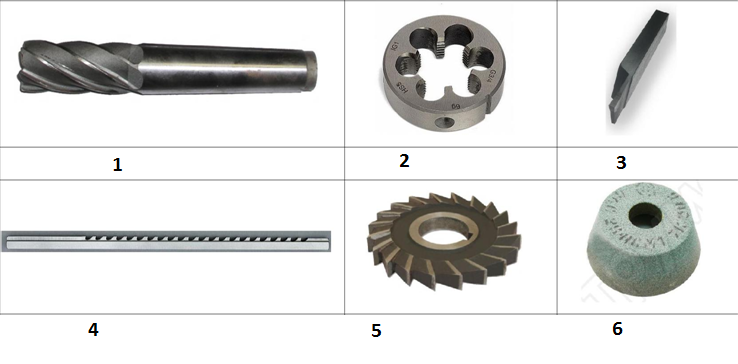 А) ПлашкаБ) Протяжка шпоночнаяВ) Фреза дисковаяГ) Шлифовальный кругД) Резец токарный отрезнойЕ) Фреза концевая8. Установите последовательность основных стадий металлургического переделаВыплавка сталиВыплавка чугунаПолучение слитков (заготовок)Подготовка железорудного сырьяПроизводство готового прокатаСистемы качества, стандартизации и сертификации9. Метод стандартизации, заключающийся в отборе таких конкретных объектов, которые признаются целесообразными для дальнейшего производства и применения в общественном производстве, называется:СимплификацияСелекцияОптимизацияТипизация10. Задачи квалиметрии состоят в определении _______________ необходимых показателей качества изделия и их оптимальных значений, разработке методов количественной оценки качества, создания методики учета изменения качества с течением времени.11. Установите соответствие между знаками и их названиями:Запишите ответ:12. Укажите правильную последовательность дольных единиц измерения длины, начиная с наибольшей:ПикометрМикрометрНанометрФемтометрОхрана труда, безопасность жизнедеятельности, безопасность окружающей среды13. Кто проводит с работниками первичный инструктаж на рабочем месте?Работодатель проводит инструктаж в течение трех дней со дня трудоустройства работникаНепосредственный руководитель работ, прошедший обучение и проверку знаний требований охраны труда, проводит инструктаж с работником до начала самостоятельной работыСпециалист (инженер) по охране труда проводит инструктаж в сроки, установленные локальным нормативным актом организации (предприятия)14.  __________________ - состояние внутренней среды помещения, оказывающее воздействие на человека, характеризуемое показателями температуры воздуха и ограждающих конструкций, 15. Установите правильную характеристику условий труда работников:Запишите ответ:16. Укажите правильную последовательность мероприятий по охране труда при оформлении работника на работу:Проведение первичного инструктажаПроверка знаний по охране трудаПроведение вводного инструктажа по охране трудаОбучение по охране трудаЭкономика и правовое обеспечение профессиональной деятельности17. Себестоимость продукции – это:Затраты материальных и трудовых ресурсов на производство и реализацию продукции или оказание услуг в денежном выраженииКоличественные затраты   материальных и трудовых ресурсов на производство и реализацию продукции или оказание услугТехнологические затраты материальных и трудовых ресурсов на производство и реализацию продукции или оказание услугЗатраты материальных и трудовых ресурсов на производство продукции или оказание услуг в денежном выражении 18. Форма преобразования государственной собственности в частную называется __________________.19. Установите соответствие между терминами и их определениями:Запишите ответ:20. Установите порядок формирования цен во всех звеньях товаропроводящей цепочки:Розничная цена продавцаСебестоимость продукции у производителяОптовая цена посредникаЦена производителя Вариативная часть Исследование материалов21. Полиморфными называют  металлы, которыеизменяют тип кристаллической решетки под действием внешних условийимеют разные свойства в разных направлениях испытания  существуют в разных агрегатных состояниях состоят из зерен разного химического состава22. При испытании на твердость по Виккерсу индентором является ________________       __________________23. Испытание на ударную вязкость проводятся на приборе, который называется __________   _____________24. Установите соответствие между методами неразрушающего контроля и действиями, на котором они основаны 25. Установите соответствие  между параметрами и названием метода определения твердости  26. Установите последовательность определения твердости по Бринеллю измерение диагонали отпечатка  подготовка поверхности образца к испытанию, выбор нагрузки и диаметра шарика проведение вдавливания индентора в поверхность образца определение числа твердости по формуле, подставляя значения нагрузки, диаметра индентора и диагонали отпечатка27. Расположите структуры железоуглеродистых сплавов в порядке увеличения содержания в них углерода.А)  Б) 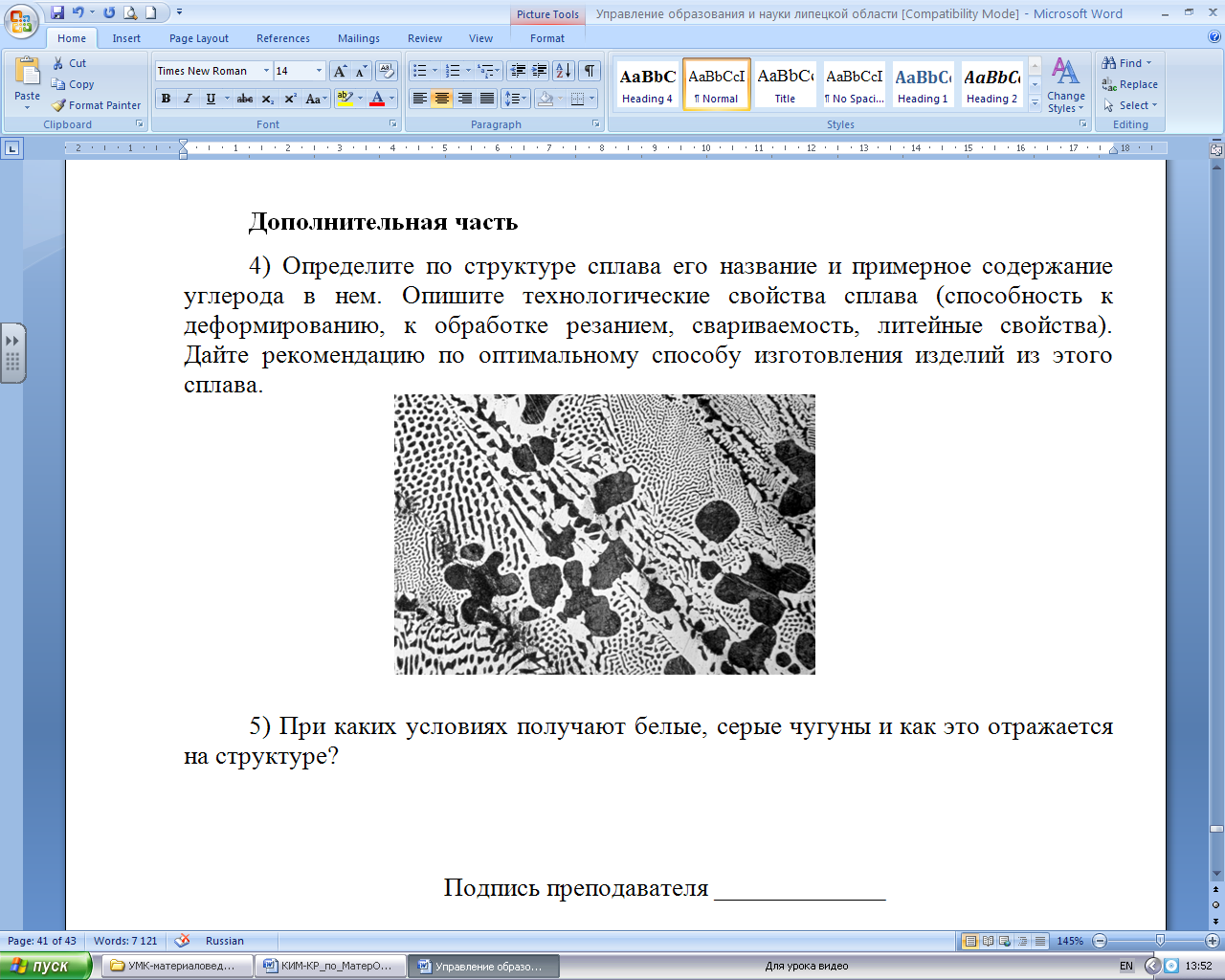 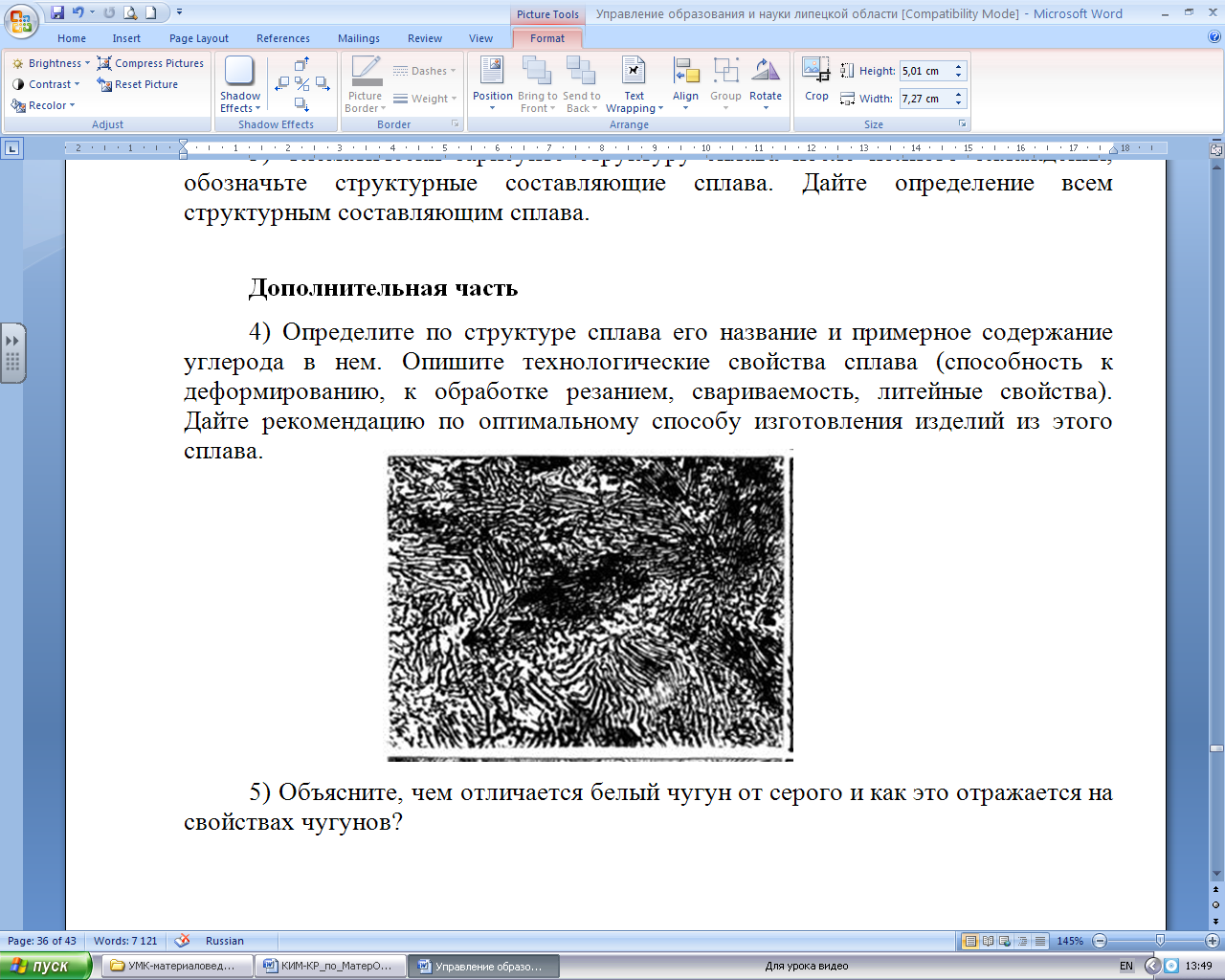 В)   г)  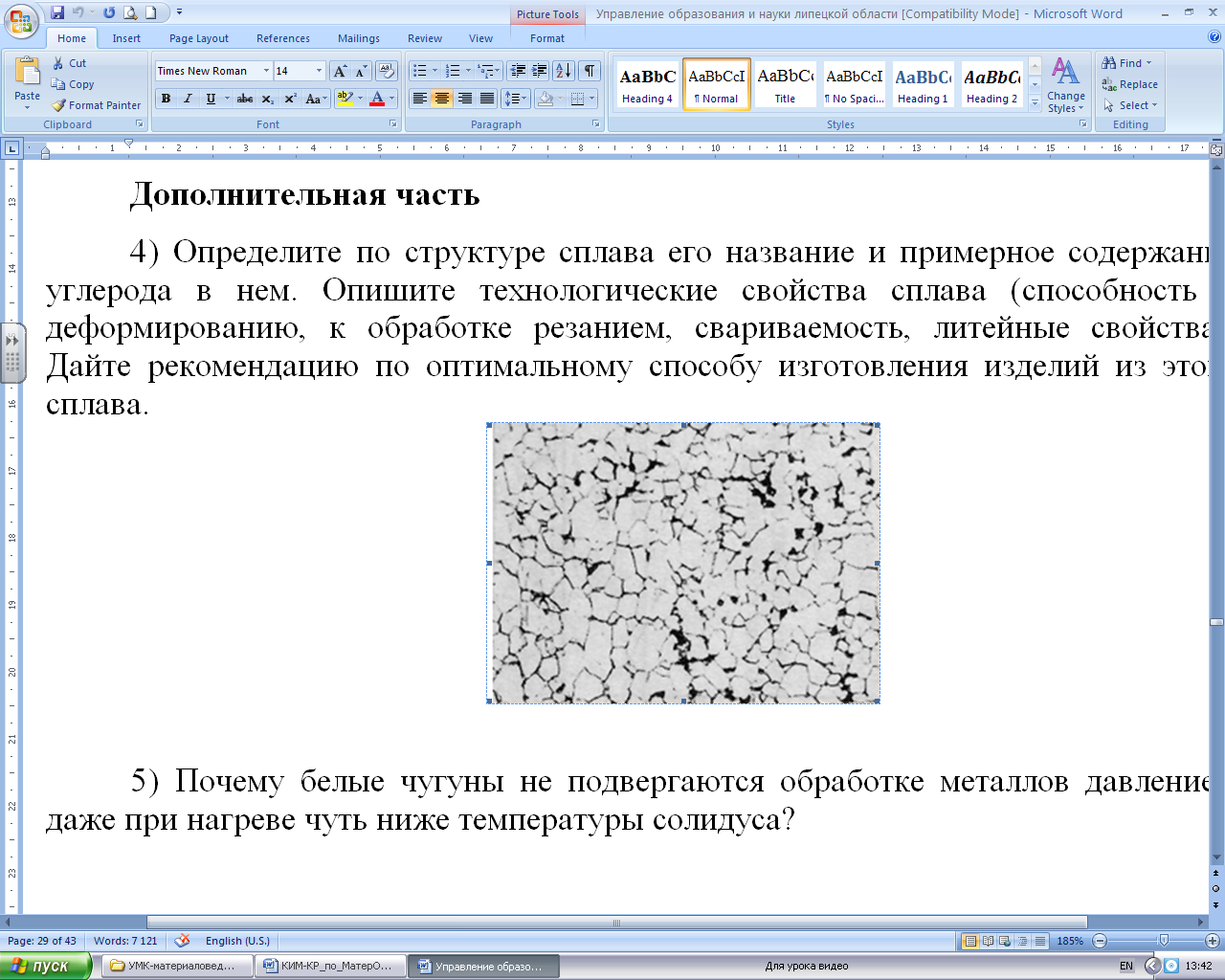 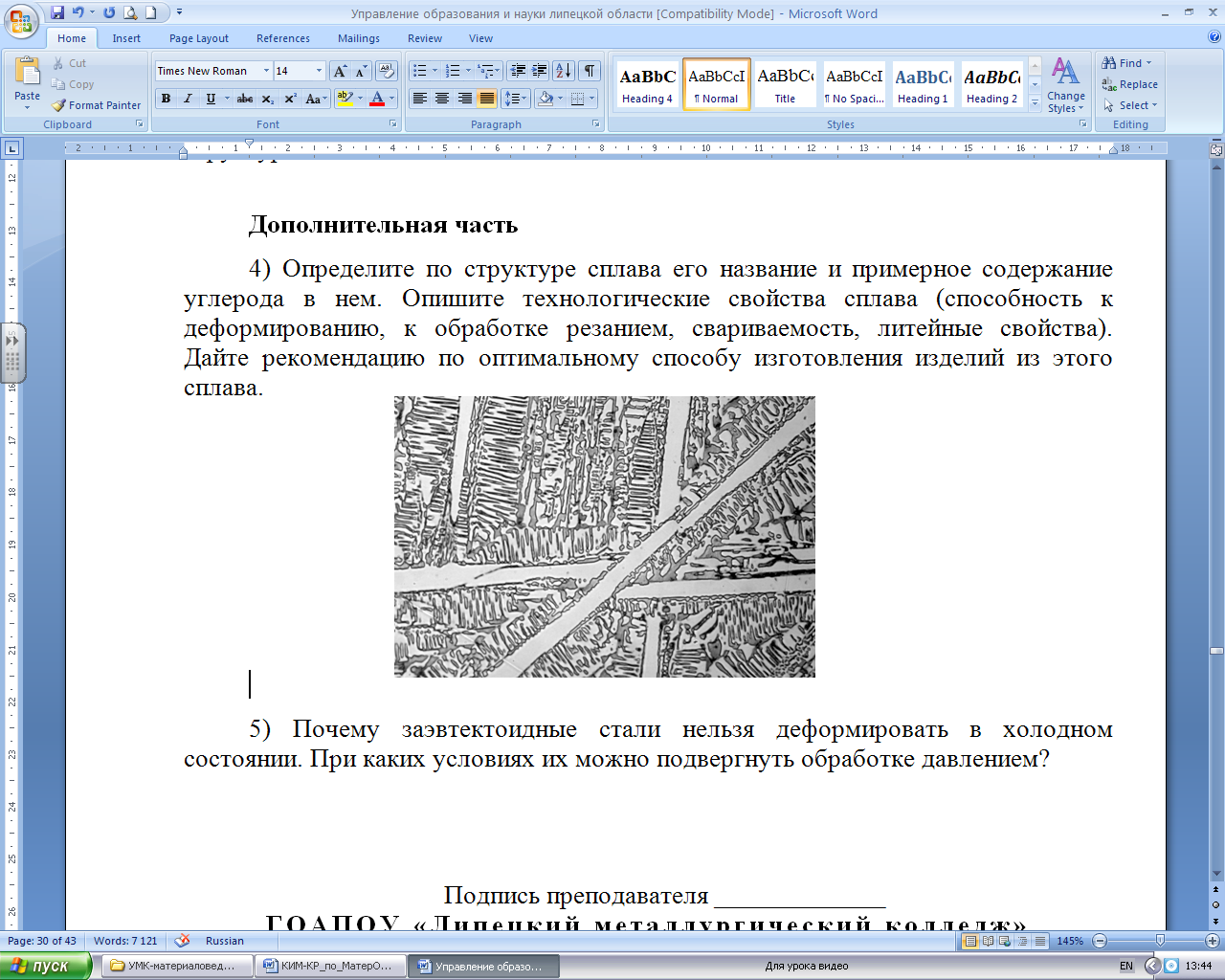  Д)  Е ) 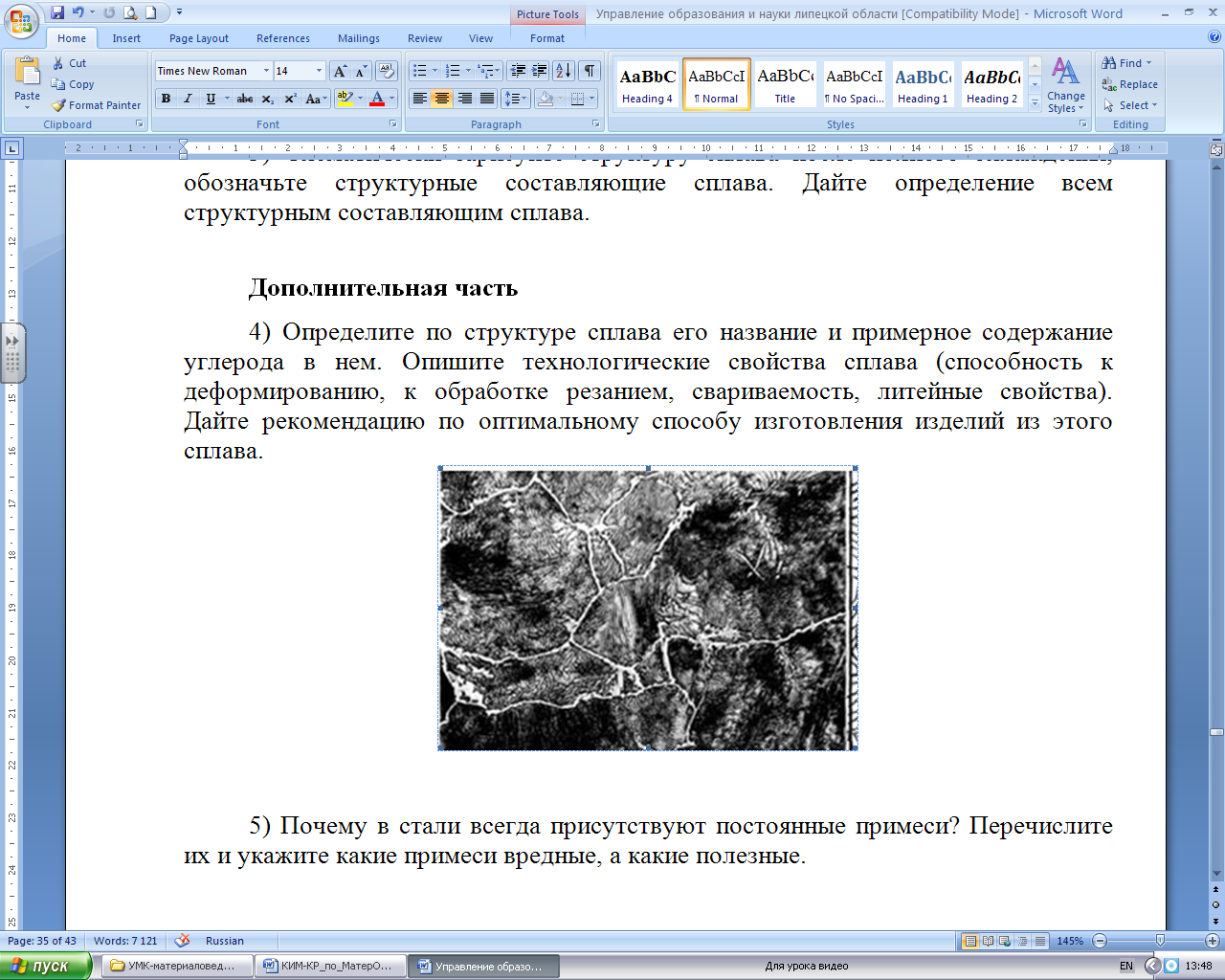 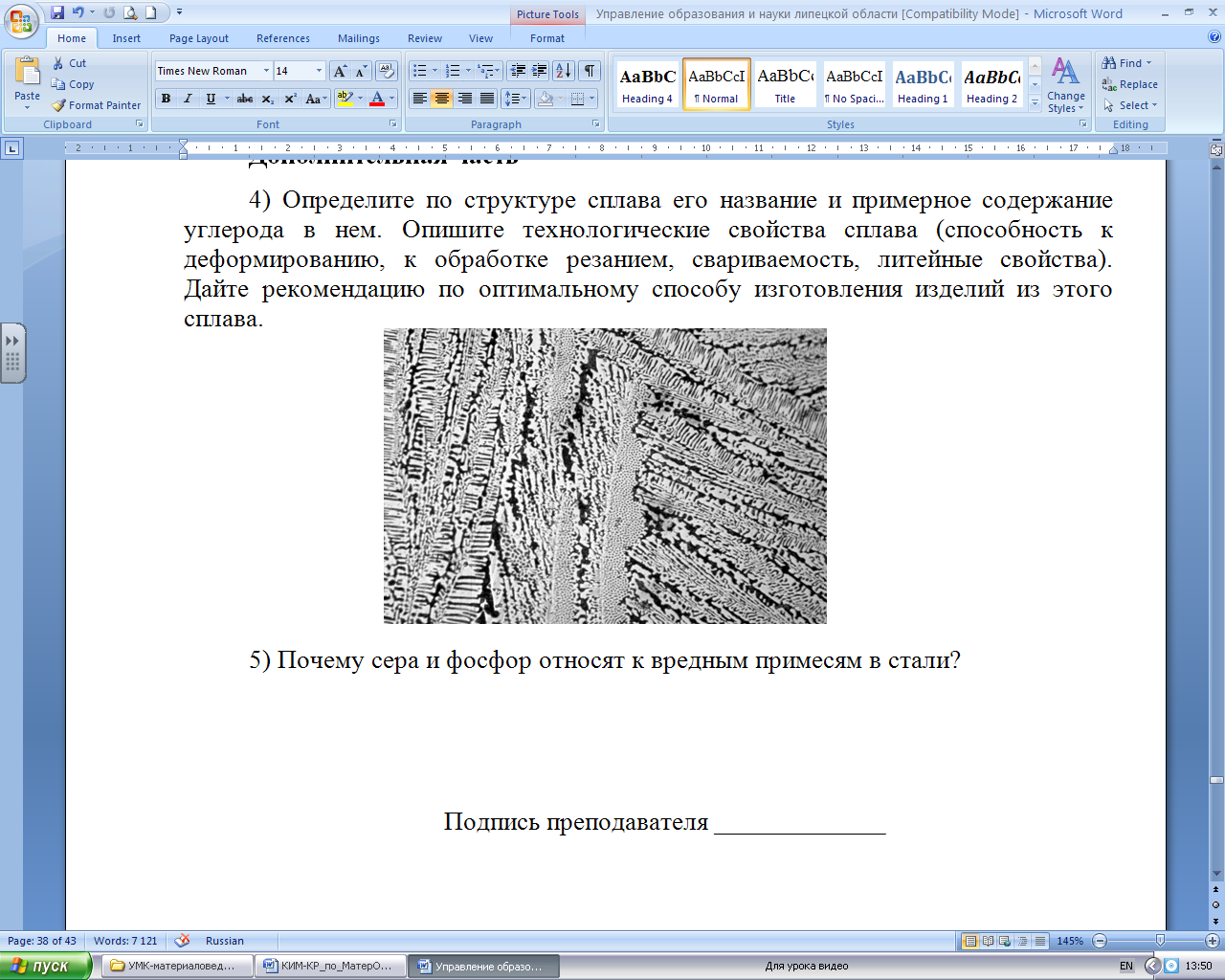 Ж) 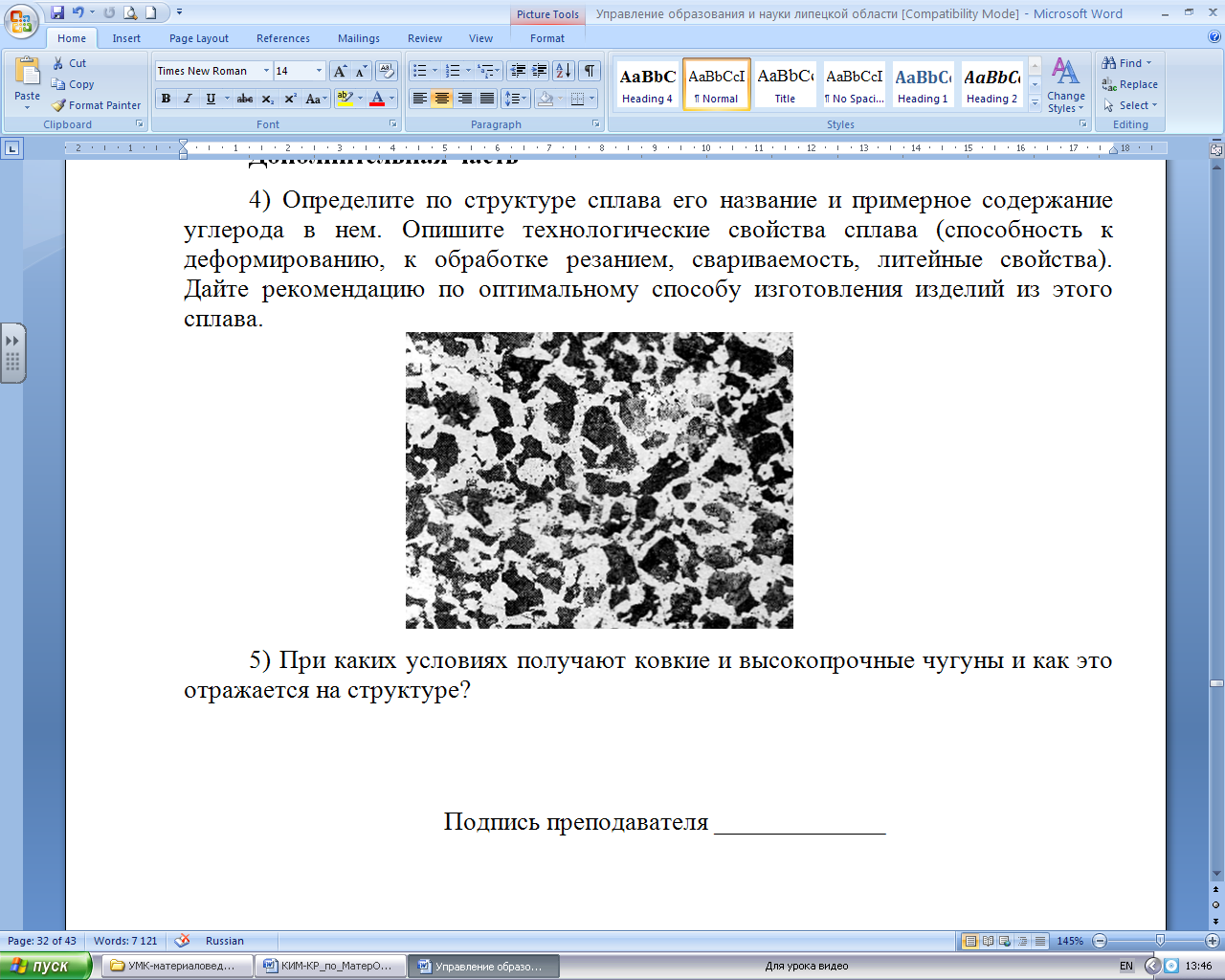 ХФМА28. График зависимости оптической плотности раствора от концентрации (калибровочный график)1) 2) 3)   4) 29. в растворах слабых электролитов с ростом концентрацииповышается степень диссоциации молекул электролитастепень диссоциации молекул электролита не изменяетсястепень диссоциации молекул электролита кратковременно повышается и снова падаетпонижается степень диссоциации молекул электролита30. _____________  анализ основан на непрерывно контролируемом процессе постепенного добавления одного раствора к другому 31. Краткое ионное уравнение  H++OH-→ H2O  соответствует методу _______32. Соотнесите групповой реактив и аналитическую группу33. Соотнесите посуду, применяемую при титриметрическом анализе,  ее описанию34. Установите последовательность действий при анализе сплавов: Отбор лабораторной средней пробыУпаковка проб, хранение, документация Анализ пробы Отбор первичной средней пробы Оценка результатов анализаТеплотехника, топливо и печи35. Конвективным называют теплообмен, при которомпередача тепла от одних частей тела к другим осуществляется без заметного перемещения частицдвижущаяся жидкость или газ переносит тепло из более нагретых областей в менее нагретыеэнергия передается электромагнитными волнами определенной длиныдвижущаяся жидкость или газ переносит тепло из менее нагретых областей в более нагретыепередача тепла от одних частей тела к другим осуществляется с заметным перемещением частиц36. Огнеупорными называют материалы, выдерживающие температуру не ниже ________________ 0СОтвет записывается в числовой форме, например: 30 или 537. Теплота сгорания условного топлива ___________ кДж/кгОтвет записывается в числовой форме, например: 30 или 538. Соотнесите части топлива с химическим составом:39. Соотнесите виды топлива и его классификационный признак:40. Установите последовательность расчета горения топлива:  Расчет рабочей массы топлива Определение расхода воздуха   Определение расхода кислорода Определение количества и состава продуктов горения         Определение действительной температуры горения Определение теплоты сгорания топлива  Определение калориметрической температуры горения 1.2  Перевод профессионального текста1.2.1 задание – письменный перевод с помощью словаря текста Английский язык Mister Director,We inform you that our integrated plant is one of the largest Russian enterprises of complete metallurgical cycle producing quality and high-quality steel. The integrated plant is also the largest producer of stainless steel in Russia.The integrated plant produces a wide range of sizes of metallurgy output: cold pig iron, steel half-finished goods for the further process stage, bar sections and sheet metal made of carbon steels, structural steels, tool steels and corrosion-resistant steel grades, shape steel-rolles stock and rail products.In manufacturing process they use the environmentally friendly technology of smelting, external steel treatment and steel casting. The main equipment includes an arc steel furnace with modern gas cleaning, a vacuum degasser, a ladle furnace, a continuous casting machine.The foundry includes a gray-iron foundry, a steel non-ferrous foundry producing also special alloys, as well as the foundry bay for the pressure casting, for the permanent-mold casting, for the liquid metal forging of aluminium alloys and the pattern-making. The quality check and the chemical analysis of the products is held in a certification accredited central factory laboratory. The methods approached are destructive and nondestructive inspection  methods, visual inspection control, liquid penetrant testing, ultrasonic testing, and hydraulic pressure monitoring. The enterprise has a certificate of compliance for the Quality management system to the international standard ISO 9001:2000. We welcome your desire to visit our enterprise. We’ll be glad to see you here. We hope our further cooperation to be  long and mutually beneficial.Faithfully yours,A. V. PetrovНемецкий язык Sehr geherte Herr Direktor!Wir teilen Ihnen mit, dass unser Kombinat ,mit vollen metallurgischen Zyklus für die Produktion von  Edel-und  Qualitätstählen ,eines der größten in Russland  ist. Es ist auch der größte Hersteller von rostfreiem Stahl in Russland. Das Kombinat arbeitet eine breite Sortiment von Produkten der metallurgischen Вetrieb aus:  Hochofeneisen, stählerne Halbwaren   für weitere Aufarbeitung ; Stab-  und Blechwalzerzeugnisse aus unlegierte , konstruktione, werkzeuge und   korrosionsfeste Stahlsorte , Formstahl und Schienenerzeugnisse.Dieses Projekt wird neue Arbeitsplätze schaffen   und neue Trosseerzeugnisse, die keiner Analog in Russland hat , produzieren lassen.Bei der Produktion wird  die umweltfreundliche Technologie der Verhüttung  , Metallbehandlung und Stahlguβ verwandt. Die Haupteinrichtung sind einen  Lichtbogenstahlschmelzofen mit moderner  Gasreinigung, eine Entgasungseinrichtung, ein Pfannenofen, ein Stranggussanlage. Die Gießerei umfasst als Eisengießerei Werkstatt,  Abteilung Stahl-und ne-Gussteile Sonderlegierungen , auch die Bereiche Spritzguss, Gießen in Metallform, flüssigen Aluminium-Legierungen Stanzen und vorbildliche Produktion.Die Qualität und die Chemische Analyse der hergestellte Produkte werden in dem zertifizierende und akkreditierende  Betriebslabor mit den Methoden der aggressiven und  non- aggressiven Prüfung,  Visuell-Mess - Eindringprüfung, Ultraschall  und des hydrostatischen Druckes überprüft. Das Unternehmen hat das Zertifikat der   Übereinstimmung    des Qualitätsmanagementsystems  nach der internationale  Norm von ISO 9001:2000.Wir hoffen auf eine langfristige und gegenseitig vorteilhafte Zusammenarbeit.
Mit freundlichen Grüßen.  A. W. PetrovФранцузский  язык Monsieur le directeur!Nous vous informons de ce que notre combinat est un des plus grands en Russie du cycle  métallurgique complet selon la production des aciers qualitatifs et de grande qualité. Le combinat est aussi le plus grand producteur de l'acier inoxydable en Russie.Le combinat produit un large assortiment de la production minière : la fonte brute, les produits semi-fabriqués en acier pour le repartage ultérieur, les laminés sélectionnés et en feuilles de l'acier des nuances carboniques, de constructions, instrumentales et anticorrosives, le profilé et la production ferrée.Dans la production on applique  la technologie écologique de la fonte, du traitement thermique sous atmosphères et de la coulée. L'équipement principal c'est le four à arc d'aciérie avec l'épuration du gaz moderne, le mécanisme de dégazage, l'installation "le four poche", la machine du moulage continu des stockages.La production de fonte comprend la fonderie, l'atelier du moulage en acier coloré et des alliages spéciaux, ainsi que les terrains du moulage par injection, du moulage en coquille, de l'étampage liquide des alliages d'aluminium et de la production de modelage.La qualité et l'analyse chimique de la production reçue est contrôlée par le central laboratoire d'usine accrédité et d'attestation  par la méthode du contrôle détruisant et non détruisant, y compris visuel, capillaire, ultrasonore, ainsi que le contrôle par la méthode de la pression hydraulique. L'entreprise a le certificat de la conformité du management de la qualité au standard international ISO 9001:2000.L'intention de visiter notre entreprise est approuvée, nous serons ravis de vous voir.Nous espérons sur la coopération à long terme et mutuellement avantageuse.Je vous prie de recevoir  mes salutations respectueuses.                                                            A.V.Petrov1.2.2  задание – письменные ответы на вопросы по текстуАнглийский язык Questions. 1. What casting methods are used in the enterprise?2. What inspection methods are approached to control the output?3. What inspection methods are approached to control the output?4. Whom are the technological processes agreed with?5. Does the integrated plant work in the Quality management system?Немецкий язык 1. Welche Weise des Gusses werden im Kombinat verwandt?2.  Welche Überwachungsmethoden gelten für die Überprüfung der Produkte?3  Welche Überwachungsmethoden gelten für die Überprüfung der Produkte?4 Mit wem werden  die technologischen Prozesse der Verhüttung gestimmt?5. Hat das Unternehmen das Zertifikat der Übereinstimmung des Qualitätsmanagementsystems  nach der internationale  Norm von  ISO?Французский  язык Les questions1. Quels modes du moulage sont appliqués au combinat?2. Quels modes du contrôle de la production sont appliqués?3. Quels modes du contrôle de la production sont appliqués?4. Qui accepte les processus de fabrication du fonte ?5. Est-ce que le combinat travaille dans le système du management de la qualité?1.3. Задание по организации  работы коллектива Задача 1. Определите, при каком графике работы штамповочного станка возможно изготовление 15000 крышек. Срок для изготовления заказа – 2 месяца (43 рабочих дня). Производительность станка – 300 изделий в смену. Режим работы предприятия – односменный.Задача 2. Вывод оформите в виде служебной записки, созданной при помощи компьютерной программы MicrosoftWord.Текст печатается на  формате А4. Ориентация – книжная.  Размеры полей: правое - 15 мм, верхнее и нижнее - 20 мм, левое - 30 мм. Размер шрифта (кегль): для текста —12-14.Тип шрифта - Times New Roman. Абзацный отступ - 1,25 см. Междустрочный интервал – полуторный. Практическое задание инвариантной  части практического  задания  II уровня 2.1.1.  С использованием рентгенофлуоресцентного спектрометра Альфа 2000 определить химический состав, марку материала и дать его характеристику (образец стальной)Плавка № __________ 2.1.2.  С использованием рентгенофлуоресцентного спектрометра Альфа 2000 определить химический состав, марку материала и дать его характеристику (образец бронзовый)Плавка  № __________2.1.3  С использованием металлографического микроскопа Биомед ММР-1 распознать и классифицировать материал по внешнему виду, происхождению и  свойствамПлавка № _________ 2.1.4  С использованием металлографического микроскопа Биомед ММР-1 распознать и классифицировать материал по внешнему виду, происхождению и  свойствамПлавка № ________2.1.5.  По эскизам микроструктур металлов и сплавов обнаружить дефекты и предложить методы по их предупреждению и устранению Плавка № __________2.1.6.  По эскизам микроструктур металлов и сплавов обнаружить дефекты и предложить методы по их предупреждению и устранениюПлавка № __________2.1.7. Определить механические характеристики металлов и сплавов на основе измерения твердости поверхности с использованием твердомера динамического малогабаритного ДТМ-3.Плавка № ____________2.1.8. В программе PowerPoint создать презентацию из 3-7 слайдов по итогам исследования.Практическое задание вариативной  части практического  задания  II уровняЗадание 2.2.1 спец. 22.02.01  Металлургия черных металлов2.2.1.  Решить практическую задачу по специальности 22.02.01    (1-ой вариант, сталь)2.2.1 Произвести расчет норм расхода шихтовых материалов на выплавку 1 т. жидкой стали 130Г12Х2МФТ2.2.1.  Решить практическую задачу по специальности 22.02.01    (2-ой вариант, чугун)2.2.1 Произвести расчет норм расхода шихтовых материалов на выплавку 1 т. жидкого чугуна ИЧХ28Н2 (чист. материал).Задание 2.2.1 спец. 22.02.02  Металлургия цветных металлов2.2.1.  Решить практическую задачу по специальности 22.02.02 		(1-ый вариант, алюминий)2.2.1 Рассчитать соотношение мощностей ветвей в параллельной схеме Байер-спекание при условии полной компенсации потерь щелочи кальцинированной соды.Исходные данные: Ветвь Байера Боксит: Al2O3 = 50%               SiO2 = 4%               СО2 = 2%Химический выход составляет 87%, удельный расход Na2O = 62 кг/т глиноземаВетвь СпеканияБоксит: Al2O3 = 50%               Fe2O3 = 19,62%               SiO2 = 14%Суммарный выход составляет 82%. Каустическое отношение шихты 1,05. Удельный расход  Na2CO3  = 225 кг/т глинозема,  дозировка соды на спекание        652 кг/т глинозема2.2.1.  Решить практическую задачу по специальности 22.02.02 		(2-ой вариант, медь)2.2.1 Произвести расчет рациональных составов штейна, кварцевого флюса, состава холодных материалов и конверторного шлака при конвертировании штейна электроплавки  и заполнить соответсвующие таблицыИсходные данные:Состав штейна электроплавки, %: Cu – 47,86; Pb – 4,12; Zn – 1,41; Fe – 19,38; S – 23,65; Ag – 530 г/т; Au – 7 г/т; Re – 25 г/т.Состав медной флюсовой  руды, используемой в качестве кварцевого флюса  , %: Cu – 0,34; Pb – 0,12; Zn – 0,07; Fe – 5,73; S – 0,82; SiO2 – 71,34; Al2O3 – 6,22; СаО – 1,92; MgO – 1,27; Ag – 160 г/т.Состав оборотных холодных материалов, %: Cu – 35,0; Fe – 30,0; S – 12,0; SiO2 – 9,0; Al2O3 – 6,0; СаО – 1,5; Ag – 400 г/т. Сера наполовину связана в Cu2S и FeSСостав конвертерного шлака, %: Cu – 3,67; Pb – 3,03; Zn – 1,74; Fe – 43,02; S – 1,84; SiO2 – 25,71; Al2O3 – 4,51; СаО – 1,66; MgO – 0,57; Fe3O4 – 5,31.По результатам расчета заполнить следующие таблицыРациональный состав штейна электроплавки, кгРациональный состав флюсовой руды, кгРациональный состав холодных материалов, кгРациональный состав конвертерного шлака, кгЗадание 2.2.1 спец. 22.02.03 Литейное производство черных и цветных металлов2.2.1.  Решить практическую задачу по специальности 22.02.03 		2.2.1 Произвести расчет норм расхода шихтовых материалов на выплавку 1 т. жидкой стали 35 ЛЗадание 2.2.1 спец. 22.02.04 	Металловедение и термическая обработка металлов2.2.1.  Решить практическую задачу по специальности 22.02.04		2.2.1 Определить низшую теплоту сгорания рабочей массы топлива следующего элементарного состава: Сг=93,5%;  Нг=1,8%;  Nг=1,0%;  Ог=1,7%; Sг=2%; Аг=13,3%; Wг=5%.Задание 2.2. спец. 22.02.07 Порошковая металлургия, композиционные материалы, покрытия2.2.1.  Решить практическую задачу по специальности 22.02.07 		2.2.1 Определить максимальную нагрузку прессования рк, необходимую для изготовлении втулки D-50мм, d – 25мм, h – 35 мм, методом холодного прессования. Высота пресс-формы до уровня засыпки порошковым материалом 43 мм. Материал ПК 10-6,0.2.2.2.  Разработать технологический процесс производства продукта по специальности	 22.02.01, 	22.02.02, 	22.02.03,	22.02.04 	и 	22.02.07 ВЕДОМОСТИВЕДОМОСТЬоценок результатов выполнения  тестового задания I уровня «Тестирование» Всероссийской олимпиады профессионального мастерства обучающихся по специальностям среднего профессионального образования в 2017 году Профильное  направление  Всероссийской олимпиады    УГС СПО 22.00.00 «Технологии материалов» Специальности СПО  22.02.01 «Металлургия чёрных металлов», 22.02.02 «Металлургия цветных металлов», 22.02.03 «Литейное производство чёрных и цветных металлов», 22.02.04 «Металловедение и термическая обработка металлов», 22.02.07 «Порошковая металлургия, композиционные материалы, покрытия»Этап Всероссийской олимпиады  III этап - заключительный Дата выполнения задания «____» ___________ 20___г.Член жюри  ______________________________________________________________фамилия, имя, отчество, место работы                                                                                     __________ (подпись члена жюри)ВЕДОМОСТЬоценок результатов выполнения  практического задания I уровня  «Перевод профессионального текста»Всероссийской олимпиады профессионального мастерства обучающихся по специальностям среднего профессионального образованияв 2017 году Профильное  направление  Всероссийской олимпиады    УГС СПО 22.00.00 «Технологии материалов» Специальности СПО  22.02.01 «Металлургия чёрных металлов», 22.02.02 «Металлургия цветных металлов», 22.02.03 «Литейное производство чёрных и цветных металлов», 22.02.04 «Металловедение и термическая обработка металлов», 22.02.07 «Порошковая металлургия, композиционные материалы, покрытия»Этап Всероссийской олимпиады  III этап - заключительный Дата выполнения задания «____» ___________ 20___г.Член жюри  ______________________________________________________________фамилия, имя, отчество, место работы                                                                                     __________ (подпись члена жюри)ВЕДОМОСТЬоценок результатов выполнения  практического задания I уровня « Задание по организации  работы коллектива» Всероссийской олимпиады профессионального мастерства обучающихся по специальностям среднего профессионального образованияв 2017 году Профильное  направление  Всероссийской олимпиады    УГС СПО 22.00.00 «Технологии материалов» Специальности СПО  22.02.01 «Металлургия чёрных металлов», 22.02.02 «Металлургия цветных металлов», 22.02.03 «Литейное производство чёрных и цветных металлов», 22.02.04 «Металловедение и термическая обработка металлов», 22.02.07 «Порошковая металлургия, композиционные материалы, покрытия»Этап Всероссийской олимпиады  III этап - заключительный Дата выполнения задания «____» ___________ 20___г.Член жюри  ______________________________________________________________фамилия, имя, отчество, место работы                                                                                     __________ (подпись члена жюри)ВЕДОМОСТЬоценок результатов выполнения  I уровня Всероссийской олимпиады профессионального мастерства обучающихся по специальностям среднего профессионального образованияв 2017 году Профильное  направление  Всероссийской олимпиады    УГС СПО 22.00.00 «Технологии материалов» Специальности СПО  22.02.01 «Металлургия чёрных металлов», 22.02.02 «Металлургия цветных металлов», 22.02.03 «Литейное производство чёрных и цветных металлов», 22.02.04 «Металловедение и термическая обработка металлов»,22.02.07 «Порошковая металлургия, композиционные материалы, покрытия»Этап Всероссийской олимпиады  III этап - заключительный Член жюри ______________________________________________________________фамилия, имя, отчество, место работы                                                                                     __________ (подпись члена жюри)ВЕДОМОСТЬоценок результатов выполнения задания II уровняВсероссийской олимпиады профессионального мастерства обучающихсяпо специальностям среднего профессионального образованияв 2017 году Профильное  направление  Всероссийской олимпиады    УГС СПО 22.00.00 «Технологии материалов» Специальности СПО  22.02.01 «Металлургия чёрных металлов», 22.02.02 «Металлургия цветных металлов», 22.02.03 «Литейное производство чёрных и цветных металлов», 22.02.04 «Металловедение и термическая обработка металлов», 22.02.07 «Порошковая металлургия, композиционные материалы, покрытия»Этап Всероссийской олимпиады  III этап - заключительный Дата выполнения задания «____» ____________ 20___г.Член жюри ______________________________________________________________фамилия, имя, отчество, место работы__________ (подпись члена жюри)СВОДНАЯ ВЕДОМОСТЬоценок результатов выполнения профессионального комплексного задания Всероссийской олимпиады профессионального мастерства обучающихся  по специальностям среднего профессионального образования  в 2017 году Профильное  направление  Всероссийской олимпиады    УГС СПО 22.00.00 «Технологии материалов» Специальности СПО  22.02.01 «Металлургия чёрных металлов», 22.02.02 «Металлургия цветных металлов», 22.02.03 «Литейное производство чёрных и цветных металлов», 22.02.04 «Металловедение и термическая обработка металлов», 22.02.07 «Порошковая металлургия, композиционные материалы, покрытия»Этап Всероссийской олимпиады  III этап - заключительный «_____»_________________2017Рекомендуемая литература Список литературы формируется в соответствии с профильным направлением олимпиады.Основная литератураМожарин В.П. Литейное производство. Книга 1 Учебное пособие. - Томск, ТПУ, 2011. - 408 с.Можарин В.П. Литейное производство. Книга 2 Учебное пособие. - Томск, ТПУ, 2011. - 468 с.Паршин В.М. Буланов Л.В. Непрерывная разливка стали Липецк: ОАО «НЛМК», 2011. - 221 с.Смирнов А.Н. и др. Непрерывная разливка стали Учебник. - Донецк: ДонНТУ, 2011. - 482 с. - рус.Сидоров Е.В. Физико-химические основы литейного производства. Процессы кристаллизации и структурообразования Учебное пособие. – Владимир: ВлГУ, 2011. – 230 с.: ил. — ISBN 978-5-9984-0166-4.Дополнительная литератураДюдкин Д.А. и др. Производство стали. Том 4. Непрерывная разливка металла М.: Теплотехник, 2009. — 528 с.Рендалл М. Герман , Порошковая металлургия от А до Я, 
Интеллект  2009 336 с.Мамина Л.И. и др. Теоретические основы литейного производства  — Красноярск: ИПК СФУ, 2009. – 285 с. — ISBN 978-5-7638-1722-5 (комплекс), ISBN 978-5-7638-1783-6Валуев Д.В. Внепечные и ковшевые процессы обработки стали в металлургии Учебное пособие. - Томск, ТПУ, 2009. – 206 с.Дюдкин Д.А., Кисиленко В.В. Производство стали. Том 2. Внепечная обработка жидкого чугуна М.: Теплотехник, 2008. — 400 с. Саначева Г.С. и др. Технология литейного производства - Красноярск: СФУ, 2008. - 369 с.Столяров A.M., Селиванов В.Н. Непрерывная разливка стали. Часть первая. Конструкция и оборудование МНЛЗ Учебное пособие. - Магнитогорск: МГТУ, 2007. - 154 с.УДК 621.746.5.047.06 ISBN 978-5-89514-856-3Шуляк B.C. Литье по газифицируемым моделям СПб.: Профессионал, 2007. – 408 с. — ISBN 978-5-91259-011-5.№ п\пНаименование темы вопросовКол-во вопросовФормат вопросовФормат вопросовФормат вопросовФормат вопросов№ п\пНаименование темы вопросовКол-во вопросовВыбор ответаОткрытая формаВопрос на соответствиеВопрос на установление послед.Инвариантная часть  тестового задания1Информационные технологии в профессиональной деятельности411112Оборудование, материалы, инструменты411113Системы качества, стандартизации и сертификации 411114Охрана труда, безопасность жизнедеятельности, безопасность окружающей среды 411115Экономика и правовое обеспечение профессиональной деятельности41111ИТОГО:205555Вариативный раздел тестового задания (специфика УГС «Технологии материалов»)1Исследование материалов 712222Химические и физико-химические методы анализа 722213Теплотехника, топливо и печи 61221ИТОГО:204664ИТОГО:40911119№ п\пНаименование темы вопросовКол-во вопросовКоличество балловКоличество балловКоличество балловКоличество балловКоличество баллов№ п\пНаименование темы вопросовКол-во вопросовВыбор ответаОткрытая формаВопрос на соответствиеВопрос на установление послед.Макс.балл Инвариантная часть  тестового задания1Информационные технологии в профессиональной деятельности40,10,20,30,412Оборудование, материалы, инструменты40,10,20,30,413Системы качества, стандартизации и сертификации 40,10,20,30,414Охрана труда, безопасность жизнедеятельности, безопасность окружающей среды 40,10,20,30,415Экономика и правовое обеспечение профессиональной деятельности40,10,20,30,41ИТОГО:200,51,01,52,05Вариативный раздел тестового задания (специфика УГС)1Исследование материалов70,10,40,60,81,92Химические и физико-химические методы анализа70,20,40,60,41,63Теплотехника, топливо и печи60,10,40,60,41,5ИТОГО:200,41,21,81,65ИТОГО:400,92,23,33,610№ п/пКритерии оценкиКоличество баллов1.Качество письменной речи0-32.Грамотность 0-2ИТОГОИТОГО0-5№ п/пКритерии оценкиКоличество баллов1.Правильный ответ на один вопрос  0-1ИТОГОИТОГО0-5№ п/пКритерии оценкиКоличество баллов1Правильность выбора экономических показателей для расчета0-22Правильность выбора расчетных формул0-23Верность выполнения расчетов 0-14Правильность записи единиц измерения0-1ИТОГОИТОГО0-6№ п/пКритерии оценки Количество баллов1.Качество  содержания  текста 0-1,52.Грамотность0-0,52.Наличие реквизитов документа0-1,23.Соответствие требованиям  оформления 0-0,8ИТОГОИТОГО0-4Вид, выполняемой работыНаличие прикладной  компьютерной программы (наименование)Наличие  специального оборудования(наименование)Наличие специального места выполнения задания (учебный кабинет, лаборатория, иное)№1  Определить химический состав, марку материала и дать его характеристику№1  Определить химический состав, марку материала и дать его характеристику№1  Определить химический состав, марку материала и дать его характеристику№1  Определить химический состав, марку материала и дать его характеристикуИсследованиеPowerPointрентгенофлуоресцентный спектрометр Альфа 2000,компьютерЛаборатория, оснащенная  компьютерами№2.  Распознать и классифицировать материалы по внешнему виду, происхождению, свойствам№2.  Распознать и классифицировать материалы по внешнему виду, происхождению, свойствам№2.  Распознать и классифицировать материалы по внешнему виду, происхождению, свойствам№2.  Распознать и классифицировать материалы по внешнему виду, происхождению, свойствамИсследованиеPowerPointметаллографический микроскоп Биомед ММР-1, компьютерЛаборатория, оснащенная  компьютерами№3.  По микроструктуре металлов и сплавов обнаружить дефекты и предложить методы по их предупреждению и устранению№3.  По микроструктуре металлов и сплавов обнаружить дефекты и предложить методы по их предупреждению и устранению№3.  По микроструктуре металлов и сплавов обнаружить дефекты и предложить методы по их предупреждению и устранению№3.  По микроструктуре металлов и сплавов обнаружить дефекты и предложить методы по их предупреждению и устранениюИсследованиеPowerPointметаллографический микроскоп Биомед ММР-1, компьютерЛаборатория, оснащенная  компьютерами№4.  Определить механические характеристики металлов и сплавов на основе измерения твердости  поверхности с использованием твердомера динамического малогабаритного ДТМ-3№4.  Определить механические характеристики металлов и сплавов на основе измерения твердости  поверхности с использованием твердомера динамического малогабаритного ДТМ-3№4.  Определить механические характеристики металлов и сплавов на основе измерения твердости  поверхности с использованием твердомера динамического малогабаритного ДТМ-3№4.  Определить механические характеристики металлов и сплавов на основе измерения твердости  поверхности с использованием твердомера динамического малогабаритного ДТМ-3ИсследованиеPowerPointтвердомер динамический малогабаритный ДТМ-3,компьютер Лаборатория, оснащенная  компьютерами№5  Создать электронную  презентацию из 3-5 слайдов по итогам исследования№5  Создать электронную  презентацию из 3-5 слайдов по итогам исследования№5  Создать электронную  презентацию из 3-5 слайдов по итогам исследования№5  Создать электронную  презентацию из 3-5 слайдов по итогам исследованияОформление отчетаPowerPointкомпьютерЛаборатория, оснащенная  компьютерамиНаименование задания/задачиВид, выполняемой работыНаличие прикладной  компьютерной программы (наименование)Наличие  специального оборудования(наименование)№1. Расчет показателей и характеристик технологического процесса№1. Расчет показателей и характеристик технологического процесса№1. Расчет показателей и характеристик технологического процесса№1. Расчет показателей и характеристик технологического процессаРасчетMS OfficeКомпьютер, справочная литература№2. Разработка технологии получения продукта в соответствии специальности№2. Разработка технологии получения продукта в соответствии специальности№2. Разработка технологии получения продукта в соответствии специальности№2. Разработка технологии получения продукта в соответствии специальностипроектированиеMS OfficeКомпьютер, справочная литература№ п/пУГС 22.00.00 «Технологии материалов»УГС 22.00.00 «Технологии материалов»УГС 22.00.00 «Технологии материалов»УГС 22.00.00 «Технологии материалов»УГС 22.00.00 «Технологии материалов»УГС 22.00.00 «Технологии материалов»УГС 22.00.00 «Технологии материалов»22.02.01 Металлургия черных металлов, № 355 от 21.04.2014г.22.02.02 Металлургия цветных металлов, N 356 от 21 апреля 2014 г. 22.02.02 Металлургия цветных металлов, N 356 от 21 апреля 2014 г. 22.02.03 Литейное производство черных и цветных металлов N 357 от 21 апреля 2014 г22.02.04 Металловедение и термическая обработка металлов № 358 от 21 апреля 2014 г.22.02.04 Металловедение и термическая обработка металлов № 358 от 21 апреля 2014 г.22.02.07  Порошковая металлургия, композиционные материалы, покрытия N 361 от 21 апреля 2014 г. ОК 1. Понимать сущность и социальную значимость своей будущей профессии, проявлять к ней устойчивый интерес.ОК 2. Организовывать собственную деятельность, определять методы и способы выполнения профессиональных задач, оценивать их эффективность и качество.ОК 3. Решать проблемы, оценивать риски и принимать решения в нестандартных ситуациях.ОК 5. Использовать информационно-коммуникационные технологии для совершенствования профессиональной деятельности.ОК 8. Самостоятельно определять задачи профессионального и личностного развития, заниматься самообразованием, осознанно планировать повышение квалификации.ОК 1. Понимать сущность и социальную значимость своей будущей профессии, проявлять к ней устойчивый интерес.ОК 2. Организовывать собственную деятельность, определять методы и способы выполнения профессиональных задач, оценивать их эффективность и качество.ОК 3. Решать проблемы, оценивать риски и принимать решения в нестандартных ситуациях.ОК 5. Использовать информационно-коммуникационные технологии для совершенствования профессиональной деятельности.ОК 8. Самостоятельно определять задачи профессионального и личностного развития, заниматься самообразованием, осознанно планировать повышение квалификации.ОК 1. Понимать сущность и социальную значимость своей будущей профессии, проявлять к ней устойчивый интерес.ОК 2. Организовывать собственную деятельность, определять методы и способы выполнения профессиональных задач, оценивать их эффективность и качество.ОК 3. Решать проблемы, оценивать риски и принимать решения в нестандартных ситуациях.ОК 5. Использовать информационно-коммуникационные технологии для совершенствования профессиональной деятельности.ОК 8. Самостоятельно определять задачи профессионального и личностного развития, заниматься самообразованием, осознанно планировать повышение квалификации.ОК 1. Понимать сущность и социальную значимость своей будущей профессии, проявлять к ней устойчивый интерес.ОК 2. Организовывать собственную деятельность, определять методы и способы выполнения профессиональных задач, оценивать их эффективность и качество.ОК 3. Решать проблемы, оценивать риски и принимать решения в нестандартных ситуациях.ОК 5. Использовать информационно-коммуникационные технологии для совершенствования профессиональной деятельности.ОК 8. Самостоятельно определять задачи профессионального и личностного развития, заниматься самообразованием, осознанно планировать повышение квалификации.ОК 1. Понимать сущность и социальную значимость своей будущей профессии, проявлять к ней устойчивый интерес.ОК 2. Организовывать собственную деятельность, определять методы и способы выполнения профессиональных задач, оценивать их эффективность и качество.ОК 3. Решать проблемы, оценивать риски и принимать решения в нестандартных ситуациях.ОК 5. Использовать информационно-коммуникационные технологии для совершенствования профессиональной деятельности.ОК 8. Самостоятельно определять задачи профессионального и личностного развития, заниматься самообразованием, осознанно планировать повышение квалификации.ОК 1. Понимать сущность и социальную значимость своей будущей профессии, проявлять к ней устойчивый интерес.ОК 2. Организовывать собственную деятельность, определять методы и способы выполнения профессиональных задач, оценивать их эффективность и качество.ОК 3. Решать проблемы, оценивать риски и принимать решения в нестандартных ситуациях.ОК 5. Использовать информационно-коммуникационные технологии для совершенствования профессиональной деятельности.ОК 8. Самостоятельно определять задачи профессионального и личностного развития, заниматься самообразованием, осознанно планировать повышение квалификации.ОК 1. Понимать сущность и социальную значимость своей будущей профессии, проявлять к ней устойчивый интерес.ОК 2. Организовывать собственную деятельность, определять методы и способы выполнения профессиональных задач, оценивать их эффективность и качество.ОК 3. Решать проблемы, оценивать риски и принимать решения в нестандартных ситуациях.ОК 5. Использовать информационно-коммуникационные технологии для совершенствования профессиональной деятельности.ОК 8. Самостоятельно определять задачи профессионального и личностного развития, заниматься самообразованием, осознанно планировать повышение квалификации.ПК 2.1. Планировать и организовывать собственную деятельность, работу коллектива исполнителей, подразделения, организации.ПК 2.1. Осуществлять рациональный выбор основного и вспомогательного технологического оборудования.ПК 2.1. Осуществлять рациональный выбор основного и вспомогательного технологического оборудования.П ПК 2.1. Осуществлять входной контроль исходных материалов литейного производства в соответствии с технологическим процессом (в том числе с использованием микропроцессорной техники).ПК 2.1. Осуществлять металлографический контроль качества металлов.ПК 2.1. Осуществлять металлографический контроль качества металлов.ПК 2.1. Осуществлять процесс отжига железных порошков и получения губчатого железа. ОГСЭ.03. Иностранный языкОГСЭ.03. Иностранный языкОГСЭ.03. Иностранный языкОГСЭ.03. Иностранный языкОГСЭ.03. Иностранный языкОГСЭ.03. Иностранный языкОГСЭ.03. Иностранный язык Перевод профессионального текста Перевод профессионального текста Перевод профессионального текста Перевод профессионального текста Перевод профессионального текста Перевод профессионального текста Перевод профессионального текстаЗадача 1.2.1Задача 1.2.1Критерии оценкиКритерии оценкиКритерии оценкиМаксимальный балл - 5 балловМаксимальный балл - 5 балловПисьменный  перевод текстаПисьменный  перевод текстакачество письменной речикачество письменной речикачество письменной речи33Письменный  перевод текстаПисьменный  перевод текстаграмотностьграмотностьграмотность22Задача 1.2.2Задача 1.2.2Критерии оценкиКритерии оценкиКритерии оценкиМаксимальный балл – 5 балловМаксимальный балл – 5 балловПисьменные   ответы на 5 вопросов по текстуПисьменные   ответы на 5 вопросов по текстуПравильность ответа на вопросы по тесту Правильность ответа на вопросы по тесту Правильность ответа на вопросы по тесту 1   ( за каждый ответ)1   ( за каждый ответ)ИТОГОИТОГОИТОГОИТОГОИТОГОИТОГО10 баллов10 баллов№ п/пУГС 22.00.00 «Технологии материалов»УГС 22.00.00 «Технологии материалов»УГС 22.00.00 «Технологии материалов»УГС 22.00.00 «Технологии материалов»УГС 22.00.00 «Технологии материалов»УГС 22.00.00 «Технологии материалов»УГС 22.00.00 «Технологии материалов»УГС 22.00.00 «Технологии материалов»22.02.01 Металлургия черных металлов, № 355 от 21.04.2014г.22.02.02 Металлургия цветных металлов, N 356 от 21 апреля 2014 г. 22.02.02 Металлургия цветных металлов, N 356 от 21 апреля 2014 г. 22.02.03 Литейное производство черных и цветных металлов N 357 от 21 апреля 2014 г22.02.03 Литейное производство черных и цветных металлов N 357 от 21 апреля 2014 г22.02.04 Металловедение и термическая обработка металлов № 358 от 21 апреля 2014 г.22.02.04 Металловедение и термическая обработка металлов № 358 от 21 апреля 2014 г.22.02.07  Порошковая металлургия, композиционные материалы, покрытия N 361 от 21 апреля 2014 г. ОК 2. Организовывать собственную деятельность, выбирать типовые методы и способы выполнения профессиональных задач, оценивать их эффективность и качество.OK 4. Осуществлять поиск и использование информации, необходимой для эффективного выполнения профессиональных задач, профессионального и личностного развития.ОК 5. Использовать информационно-коммуникационные технологии в профессиональной деятельности.ОК 6. Работать в коллективе и команде, эффективно общаться с коллегами, руководством, потребителями.ОК 7. Брать на себя ответственность за работу членов команды (подчиненных), за результат выполнения заданий.ОК 2. Организовывать собственную деятельность, выбирать типовые методы и способы выполнения профессиональных задач, оценивать их эффективность и качество.OK 4. Осуществлять поиск и использование информации, необходимой для эффективного выполнения профессиональных задач, профессионального и личностного развития.ОК 5. Использовать информационно-коммуникационные технологии в профессиональной деятельности.ОК 6. Работать в коллективе и команде, эффективно общаться с коллегами, руководством, потребителями.ОК 7. Брать на себя ответственность за работу членов команды (подчиненных), за результат выполнения заданий.ОК 2. Организовывать собственную деятельность, выбирать типовые методы и способы выполнения профессиональных задач, оценивать их эффективность и качество.OK 4. Осуществлять поиск и использование информации, необходимой для эффективного выполнения профессиональных задач, профессионального и личностного развития.ОК 5. Использовать информационно-коммуникационные технологии в профессиональной деятельности.ОК 6. Работать в коллективе и команде, эффективно общаться с коллегами, руководством, потребителями.ОК 7. Брать на себя ответственность за работу членов команды (подчиненных), за результат выполнения заданий.ОК 2. Организовывать собственную деятельность, выбирать типовые методы и способы выполнения профессиональных задач, оценивать их эффективность и качество.OK 4. Осуществлять поиск и использование информации, необходимой для эффективного выполнения профессиональных задач, профессионального и личностного развития.ОК 5. Использовать информационно-коммуникационные технологии в профессиональной деятельности.ОК 6. Работать в коллективе и команде, эффективно общаться с коллегами, руководством, потребителями.ОК 7. Брать на себя ответственность за работу членов команды (подчиненных), за результат выполнения заданий.ОК 2. Организовывать собственную деятельность, выбирать типовые методы и способы выполнения профессиональных задач, оценивать их эффективность и качество.OK 4. Осуществлять поиск и использование информации, необходимой для эффективного выполнения профессиональных задач, профессионального и личностного развития.ОК 5. Использовать информационно-коммуникационные технологии в профессиональной деятельности.ОК 6. Работать в коллективе и команде, эффективно общаться с коллегами, руководством, потребителями.ОК 7. Брать на себя ответственность за работу членов команды (подчиненных), за результат выполнения заданий.ОК 2. Организовывать собственную деятельность, выбирать типовые методы и способы выполнения профессиональных задач, оценивать их эффективность и качество.OK 4. Осуществлять поиск и использование информации, необходимой для эффективного выполнения профессиональных задач, профессионального и личностного развития.ОК 5. Использовать информационно-коммуникационные технологии в профессиональной деятельности.ОК 6. Работать в коллективе и команде, эффективно общаться с коллегами, руководством, потребителями.ОК 7. Брать на себя ответственность за работу членов команды (подчиненных), за результат выполнения заданий.ОК 2. Организовывать собственную деятельность, выбирать типовые методы и способы выполнения профессиональных задач, оценивать их эффективность и качество.OK 4. Осуществлять поиск и использование информации, необходимой для эффективного выполнения профессиональных задач, профессионального и личностного развития.ОК 5. Использовать информационно-коммуникационные технологии в профессиональной деятельности.ОК 6. Работать в коллективе и команде, эффективно общаться с коллегами, руководством, потребителями.ОК 7. Брать на себя ответственность за работу членов команды (подчиненных), за результат выполнения заданий.ОК 2. Организовывать собственную деятельность, выбирать типовые методы и способы выполнения профессиональных задач, оценивать их эффективность и качество.OK 4. Осуществлять поиск и использование информации, необходимой для эффективного выполнения профессиональных задач, профессионального и личностного развития.ОК 5. Использовать информационно-коммуникационные технологии в профессиональной деятельности.ОК 6. Работать в коллективе и команде, эффективно общаться с коллегами, руководством, потребителями.ОК 7. Брать на себя ответственность за работу членов команды (подчиненных), за результат выполнения заданий.ПК 2.1. Планировать и организовывать собственную деятельность, работу подразделения, смены, участка, бригады, коллектива исполнителей.ПК 2.2. Принимать решения в нестандартных ситуациях, возникающих в рамках технологического процесса.ПК 3.2. Участвовать в  обеспечении и оценке экономической эффективности.ПК 4.1. Планировать и организовывать работу подчиненных сотрудников на участке.ПК 4.2. Оформлять техническую документацию в соответствии с нормативной документацией.ПК 4.3. Обеспечивать безопасные условия труда, соблюдение требований охраны труда и промышленной безопасности, системы менеджмента качества, производственной дисциплины на участке.ПК 4.1. Планировать и организовывать работу подчиненных сотрудников на участке.ПК 4.2. Оформлять техническую документацию в соответствии с нормативной документацией.ПК 4.3. Обеспечивать безопасные условия труда, соблюдение требований охраны труда и промышленной безопасности, системы менеджмента качества, производственной дисциплины на участке.ПК 3.1. Планировать этапы выполнения производственных работ.ПК 3.2. Организовывать работу исполнителей по производству отливок на отдельном участке.ПК 3.3. Рассчитывать основные технико-экономические показатели работы коллектива.ПК 3.4. Контролировать обеспечение требований охраны труда и техники безопасности и промышленной санитарии для безопасной работы в литейном производстве.ПК 4.1. Организовывать работу персонала термического подразделения.ПК 4.2. Планировать деятельность персонала термического подразделения.ПК 4.3. Обеспечивать условия бесперебойной работы технологического оборудования.ПК 4.4. Рассчитывать технико-экономические показатели технологических процессов термической и химико-термической обработки металлов.ПК 4.5. Обеспечивать соблюдение требований безопасности труда персонала термического подразделения.ПК 4.1. Организовывать работу персонала термического подразделения.ПК 4.2. Планировать деятельность персонала термического подразделения.ПК 4.3. Обеспечивать условия бесперебойной работы технологического оборудования.ПК 4.4. Рассчитывать технико-экономические показатели технологических процессов термической и химико-термической обработки металлов.ПК 4.5. Обеспечивать соблюдение требований безопасности труда персонала термического подразделения.ПК 4.1. Организовывать работу персонала термического подразделения.ПК 4.2. Планировать деятельность персонала термического подразделения.ПК 4.3. Обеспечивать условия бесперебойной работы технологического оборудования.ПК 4.4. Рассчитывать технико-экономические показатели технологических процессов термической и химико-термической обработки металлов.ПК 4.5. Обеспечивать соблюдение требований безопасности труда персонала термического подразделения.ПК 4.1. Обеспечивать соблюдение требований технологических инструкций и правил охраны труда в ходе технологического процесса. ПК 4.2. Обеспечивать соблюдение требований технологических инструкций и правил ОТ и ТБ при ремонтных работах. ПМ.02 Организация работы коллектива на производственном участке.ПМ.03. Участие в экспериментальных и исследовательских работах.ПМ.04 Планирование и организация работы коллектива исполнителей и обеспечение безопасности труда на производственном участкеПМ.04 Планирование и организация работы коллектива исполнителей и обеспечение безопасности труда на производственном участкеОП.09. Основы экономики организации ПМ.03 Организация и планирование работы коллектива исполнителей при производстве отливок и обеспечение правил и норм охраны труда и техники безопасности на литейном участке.ОП.05. Основы экономики организации ПМ.04 Организация и планирование работы коллектива исполнителей и обеспечение безопасности труда термического подразделения.ОП.05. Основы экономики организации ПМ.04 Организация и планирование работы коллектива исполнителей и обеспечение безопасности труда термического подразделения.ОП.05. Основы экономики организации ПМ.04 Организация и планирование работы коллектива исполнителей и обеспечение безопасности труда термического подразделения.ОП.09. Основы экономики организацииОП.10. МенеджментПМ.04 Руководство оперативным персоналом, занятым в технологическом процессе производства металлических порошков и изделий из них«Задание по организации работы коллектива»«Задание по организации работы коллектива»«Задание по организации работы коллектива»«Задание по организации работы коллектива»«Задание по организации работы коллектива»«Задание по организации работы коллектива»«Задание по организации работы коллектива»«Задание по организации работы коллектива»Задача1. 3.1Задача1. 3.1Критерии оценкиКритерии оценкиКритерии оценкиКритерии оценкиМаксимальный балл  - 6 балловМаксимальный балл  - 6 балловПланирование, расчет показателей, определение эффективностиПланирование, расчет показателей, определение эффективностиПравильность выбора экономических показателей для расчетаПравильность выбора экономических показателей для расчетаПравильность выбора экономических показателей для расчетаПравильность выбора экономических показателей для расчета22Планирование, расчет показателей, определение эффективностиПланирование, расчет показателей, определение эффективностиПравильность выбора расчетных формулПравильность выбора расчетных формулПравильность выбора расчетных формулПравильность выбора расчетных формул22Планирование, расчет показателей, определение эффективностиПланирование, расчет показателей, определение эффективностиВерность выполнения расчетов Верность выполнения расчетов Верность выполнения расчетов Верность выполнения расчетов 11Планирование, расчет показателей, определение эффективностиПланирование, расчет показателей, определение эффективностиПравильность записи единиц измеренияПравильность записи единиц измеренияПравильность записи единиц измеренияПравильность записи единиц измерения11Задача1. 3.2Задача1. 3.2Критерии оценкиКритерии оценкиКритерии оценкиКритерии оценкиМаксимальный балл  - 4Максимальный балл  - 4Создание служебных документов (служебная записка, распоряжение) при помощи компьютерной программы  Microsoft WordСоздание служебных документов (служебная записка, распоряжение) при помощи компьютерной программы  Microsoft WordКачество  содержания  текста Качество  содержания  текста Качество  содержания  текста Качество  содержания  текста 1,51,5Создание служебных документов (служебная записка, распоряжение) при помощи компьютерной программы  Microsoft WordСоздание служебных документов (служебная записка, распоряжение) при помощи компьютерной программы  Microsoft WordГрамотностьГрамотностьГрамотностьГрамотность0,50,5Создание служебных документов (служебная записка, распоряжение) при помощи компьютерной программы  Microsoft WordСоздание служебных документов (служебная записка, распоряжение) при помощи компьютерной программы  Microsoft WordНаличие реквизитов документаНаличие реквизитов документаНаличие реквизитов документаНаличие реквизитов документа1,21,2Создание служебных документов (служебная записка, распоряжение) при помощи компьютерной программы  Microsoft WordСоздание служебных документов (служебная записка, распоряжение) при помощи компьютерной программы  Microsoft WordСоответствие требованиям  оформления Соответствие требованиям  оформления Соответствие требованиям  оформления Соответствие требованиям  оформления 0,80,8ИТОГОИТОГОИТОГОИТОГОИТОГОИТОГОИТОГО10 баллов10 баллов№ УГС 22.00.00 «Технологии материалов»УГС 22.00.00 «Технологии материалов»УГС 22.00.00 «Технологии материалов»УГС 22.00.00 «Технологии материалов»УГС 22.00.00 «Технологии материалов»УГС 22.00.00 «Технологии материалов»УГС 22.00.00 «Технологии материалов»УГС 22.00.00 «Технологии материалов»УГС 22.00.00 «Технологии материалов»122.02.01 Металлургия черных металлов, № 355 от 21.04.2014г.22.02.02 Металлургия цветных металлов, N 356 от 21 апреля 2014 г. 22.02.02 Металлургия цветных металлов, N 356 от 21 апреля 2014 г. 22.02.03 Литейное производство черных и цветных металлов N 357 от 21 апреля 2014 г22.02.04 Металловедение и термическая обработка металлов № 358 от 21 апреля 2014 г.22.02.04 Металловедение и термическая обработка металлов № 358 от 21 апреля 2014 г.22.02.04 Металловедение и термическая обработка металлов № 358 от 21 апреля 2014 г.22.02.07  Порошковая металлургия, композиционные материалы, покрытия N 361 от 21 апреля 2014 22.02.07  Порошковая металлургия, композиционные материалы, покрытия N 361 от 21 апреля 2014 ОК 2. Организовывать собственную деятельность, выбирать типовые методы и способы выполнения профессиональных задач, оценивать их эффективность и качество.OK 4. Осуществлять поиск и использование информации, необходимой для эффективного выполнения профессиональных задач, профессионального и личностного развития.ОК 5. Использовать информационно-коммуникационные технологии в профессиональной деятельности.ОК 7. Брать на себя ответственность за работу членов команды (подчиненных), за результат выполнения заданий.ОК 2. Организовывать собственную деятельность, выбирать типовые методы и способы выполнения профессиональных задач, оценивать их эффективность и качество.OK 4. Осуществлять поиск и использование информации, необходимой для эффективного выполнения профессиональных задач, профессионального и личностного развития.ОК 5. Использовать информационно-коммуникационные технологии в профессиональной деятельности.ОК 7. Брать на себя ответственность за работу членов команды (подчиненных), за результат выполнения заданий.ОК 2. Организовывать собственную деятельность, выбирать типовые методы и способы выполнения профессиональных задач, оценивать их эффективность и качество.OK 4. Осуществлять поиск и использование информации, необходимой для эффективного выполнения профессиональных задач, профессионального и личностного развития.ОК 5. Использовать информационно-коммуникационные технологии в профессиональной деятельности.ОК 7. Брать на себя ответственность за работу членов команды (подчиненных), за результат выполнения заданий.ОК 2. Организовывать собственную деятельность, выбирать типовые методы и способы выполнения профессиональных задач, оценивать их эффективность и качество.OK 4. Осуществлять поиск и использование информации, необходимой для эффективного выполнения профессиональных задач, профессионального и личностного развития.ОК 5. Использовать информационно-коммуникационные технологии в профессиональной деятельности.ОК 7. Брать на себя ответственность за работу членов команды (подчиненных), за результат выполнения заданий.ОК 2. Организовывать собственную деятельность, выбирать типовые методы и способы выполнения профессиональных задач, оценивать их эффективность и качество.OK 4. Осуществлять поиск и использование информации, необходимой для эффективного выполнения профессиональных задач, профессионального и личностного развития.ОК 5. Использовать информационно-коммуникационные технологии в профессиональной деятельности.ОК 7. Брать на себя ответственность за работу членов команды (подчиненных), за результат выполнения заданий.ОК 2. Организовывать собственную деятельность, выбирать типовые методы и способы выполнения профессиональных задач, оценивать их эффективность и качество.OK 4. Осуществлять поиск и использование информации, необходимой для эффективного выполнения профессиональных задач, профессионального и личностного развития.ОК 5. Использовать информационно-коммуникационные технологии в профессиональной деятельности.ОК 7. Брать на себя ответственность за работу членов команды (подчиненных), за результат выполнения заданий.ОК 2. Организовывать собственную деятельность, выбирать типовые методы и способы выполнения профессиональных задач, оценивать их эффективность и качество.OK 4. Осуществлять поиск и использование информации, необходимой для эффективного выполнения профессиональных задач, профессионального и личностного развития.ОК 5. Использовать информационно-коммуникационные технологии в профессиональной деятельности.ОК 7. Брать на себя ответственность за работу членов команды (подчиненных), за результат выполнения заданий.ОК 2. Организовывать собственную деятельность, выбирать типовые методы и способы выполнения профессиональных задач, оценивать их эффективность и качество.OK 4. Осуществлять поиск и использование информации, необходимой для эффективного выполнения профессиональных задач, профессионального и личностного развития.ОК 5. Использовать информационно-коммуникационные технологии в профессиональной деятельности.ОК 7. Брать на себя ответственность за работу членов команды (подчиненных), за результат выполнения заданий.ОК 2. Организовывать собственную деятельность, выбирать типовые методы и способы выполнения профессиональных задач, оценивать их эффективность и качество.OK 4. Осуществлять поиск и использование информации, необходимой для эффективного выполнения профессиональных задач, профессионального и личностного развития.ОК 5. Использовать информационно-коммуникационные технологии в профессиональной деятельности.ОК 7. Брать на себя ответственность за работу членов команды (подчиненных), за результат выполнения заданий.ПК 1.4. Анализировать качество сырья и готовой продукцииПК 1.5. Анализировать причины брака выпускаемой продукции и разрабатывать мероприятия по его предупреждениюПК 3.1. Оценивать качество исходного сырья.ПК 3.2. Оценивание качества промежуточных продуктов.ПК 3.3. Оценивать качество  готовой продукцииПК 3.4. Оформлять техническую, технологическую и нормативную документацию ПК 3.1. Оценивать качество исходного сырья.ПК 3.2. Оценивание качества промежуточных продуктов.ПК 3.3. Оценивать качество  готовой продукцииПК 3.4. Оформлять техническую, технологическую и нормативную документацию ПК 1.2. Анализировать свойства и структуры металлов и сплавов для изготовления отливокПК 2.5. Анализировать причины образования дефектов и разрабатывать мероприятия по их  устранению и исправлению в отливкахПК 1.2. Анализировать свойства и структуры металлов и сплавов для изготовления отливокПК 2.5. Анализировать причины образования дефектов и разрабатывать мероприятия по их  устранению и исправлению в отливкахПК 3.2 Проводить метало  графические  исследования макро и микрошлифов в соответствии с нормативной документацией ПК 3.3 Определять основныеструктурные составляющиеметаллов, проводить металлографическую оценку и макро и  микроструктуры  металловПК 3.4.Выполнять механические испытания образцов в соответствии с нормативной документациейПК 3.2 Проводить метало  графические  исследования макро и микрошлифов в соответствии с нормативной документацией ПК 3.3 Определять основныеструктурные составляющиеметаллов, проводить металлографическую оценку и макро и  микроструктуры  металловПК 3.4.Выполнять механические испытания образцов в соответствии с нормативной документациейПК 3.2 Проводить метало  графические  исследования макро и микрошлифов в соответствии с нормативной документацией ПК 3.3 Определять основныеструктурные составляющиеметаллов, проводить металлографическую оценку и макро и  микроструктуры  металловПК 3.4.Выполнять механические испытания образцов в соответствии с нормативной документациейПК 3.2. Выбирать и использовать методы контроля свойств металлических порошков, изделий и их качестваПК 3.3. Предупреждать, выявлять и устранять продукцию, которая не соответствует НТД и требованиям потребителя. ОП.04.МатериаловедениеПМ.01 Ведение технологического процесса производства черных металловОП.04. МатериаловедениеПМ.03.  Контроль  промежуточных и конечных продуктов производства цветных металлов и сплавовОП.04. МатериаловедениеПМ.03.  Контроль  промежуточных и конечных продуктов производства цветных металлов и сплавовОП.04. МатериаловедениеПМ 01. Подготовка и ведения технологических процессов плавки, литья и производства отливок из черных и цветных металлов.ПМ 02. Контроль  за соблюдением технологической  дисциплины  и  эффективным использованием технологического оборудования в литейном  производстве черных и цветных металлов.ОП.04. МатериаловедениеПМ 01. Подготовка и ведения технологических процессов плавки, литья и производства отливок из черных и цветных металлов.ПМ 02. Контроль  за соблюдением технологической  дисциплины  и  эффективным использованием технологического оборудования в литейном  производстве черных и цветных металлов.ОП 08. Технология металловПМ.03. Реализация металлографических исследований и механических испытанийОП 08. Технология металловПМ.03. Реализация металлографических исследований и механических испытанийОП 08. Технология металловПМ.03. Реализация металлографических исследований и механических испытанийОП.04. МатериаловедениеПМ.04. Контроль технологического процесса и готовой продукции порошковой металлургииВыполнение исследования свойств конструкционных материалов и  обобщение результатов исследования в виде электронной презентацииВыполнение исследования свойств конструкционных материалов и  обобщение результатов исследования в виде электронной презентацииВыполнение исследования свойств конструкционных материалов и  обобщение результатов исследования в виде электронной презентацииВыполнение исследования свойств конструкционных материалов и  обобщение результатов исследования в виде электронной презентацииВыполнение исследования свойств конструкционных материалов и  обобщение результатов исследования в виде электронной презентацииВыполнение исследования свойств конструкционных материалов и  обобщение результатов исследования в виде электронной презентацииВыполнение исследования свойств конструкционных материалов и  обобщение результатов исследования в виде электронной презентацииВыполнение исследования свойств конструкционных материалов и  обобщение результатов исследования в виде электронной презентацииВыполнение исследования свойств конструкционных материалов и  обобщение результатов исследования в виде электронной презентацииЗадание 2.1.1Задание 2.1.1Критерии оценкиКритерии оценкиКритерии оценкиКритерии оценкиМаксимальный балл – 7 Максимальный балл – 7 Максимальный балл – 7 Определить химический состав, марку стального образца и дать его характеристикуОпределить химический состав, марку стального образца и дать его характеристикуМарка сплава Марка сплава Марка сплава Марка сплава 111Определить химический состав, марку стального образца и дать его характеристикуОпределить химический состав, марку стального образца и дать его характеристикуКлассификация сплава  по химическому составуКлассификация сплава  по химическому составуКлассификация сплава  по химическому составуКлассификация сплава  по химическому составу111Определить химический состав, марку стального образца и дать его характеристикуОпределить химический состав, марку стального образца и дать его характеристикуКлассификация сплава  по содержанию углерода Классификация сплава  по содержанию углерода Классификация сплава  по содержанию углерода Классификация сплава  по содержанию углерода 111Определить химический состав, марку стального образца и дать его характеристикуОпределить химический состав, марку стального образца и дать его характеристикуКлассификация сплава  по равновесной структуре Классификация сплава  по равновесной структуре Классификация сплава  по равновесной структуре Классификация сплава  по равновесной структуре 111Определить химический состав, марку стального образца и дать его характеристикуОпределить химический состав, марку стального образца и дать его характеристикуКлассификация сплава  по качеству Классификация сплава  по качеству Классификация сплава  по качеству Классификация сплава  по качеству 111Определить химический состав, марку стального образца и дать его характеристикуОпределить химический состав, марку стального образца и дать его характеристикуКлассификация сплава  по назначениюКлассификация сплава  по назначениюКлассификация сплава  по назначениюКлассификация сплава  по назначению111Определить химический состав, марку стального образца и дать его характеристикуОпределить химический состав, марку стального образца и дать его характеристикуПрименение сплаваПрименение сплаваПрименение сплаваПрименение сплава111Задание 2.1.2Задание 2.1.2Критерии оценкиКритерии оценкиКритерии оценкиКритерии оценкиМаксимальный балл – 5Максимальный балл – 5Максимальный балл – 5Определить химический состав, марку бронзового образца и дать его характеристикуОпределить химический состав, марку бронзового образца и дать его характеристикуМарка сплава:Марка сплава:Марка сплава:Марка сплава:111Определить химический состав, марку бронзового образца и дать его характеристикуОпределить химический состав, марку бронзового образца и дать его характеристикуХарактеристика сплава по химическому составу: Характеристика сплава по химическому составу: Характеристика сплава по химическому составу: Характеристика сплава по химическому составу: 111Определить химический состав, марку бронзового образца и дать его характеристикуОпределить химический состав, марку бронзового образца и дать его характеристику Характеристика сплава по технологическим свойствам:  Характеристика сплава по технологическим свойствам:  Характеристика сплава по технологическим свойствам:  Характеристика сплава по технологическим свойствам: 111Определить химический состав, марку бронзового образца и дать его характеристикуОпределить химический состав, марку бронзового образца и дать его характеристикуВлияние легирующих элементов:Влияние легирующих элементов:Влияние легирующих элементов:Влияние легирующих элементов:111Определить химический состав, марку бронзового образца и дать его характеристикуОпределить химический состав, марку бронзового образца и дать его характеристикуПрименение: Применение: Применение: Применение: 111Задание 2.1.3Задание 2.1.3Критерии оценкиКритерии оценкиКритерии оценкиКритерии оценкиМаксимальный балл  - 3 Максимальный балл  - 3 Максимальный балл  - 3 Распознать и классифицировать материал стального образца с  использованием  металлографического  микроскопа Распознать и классифицировать материал стального образца с  использованием  металлографического  микроскопа Структурные составляющиеСтруктурные составляющиеСтруктурные составляющиеСтруктурные составляющие111Распознать и классифицировать материал стального образца с  использованием  металлографического  микроскопа Распознать и классифицировать материал стального образца с  использованием  металлографического  микроскопа Вид материала Вид материала Вид материала Вид материала 111Распознать и классифицировать материал стального образца с  использованием  металлографического  микроскопа Распознать и классифицировать материал стального образца с  использованием  металлографического  микроскопа Равновесная структура (количество фаз)Равновесная структура (количество фаз)Равновесная структура (количество фаз)Равновесная структура (количество фаз)111Задание 2.1.4Задание 2.1.4Критерии оценкиКритерии оценкиКритерии оценкиКритерии оценкиМаксимальный балл  - 3Максимальный балл  - 3Максимальный балл  - 3Распознать и классифицировать материал бронзового образца с  использованием  металлографического  микроскопаРаспознать и классифицировать материал бронзового образца с  использованием  металлографического  микроскопаСтруктурные составляющиеСтруктурные составляющиеСтруктурные составляющиеСтруктурные составляющие111Распознать и классифицировать материал бронзового образца с  использованием  металлографического  микроскопаРаспознать и классифицировать материал бронзового образца с  использованием  металлографического  микроскопаВид материала: Вид материала: Вид материала: Вид материала: 111Распознать и классифицировать материал бронзового образца с  использованием  металлографического  микроскопаРаспознать и классифицировать материал бронзового образца с  использованием  металлографического  микроскопаОпределить количество фаз:Определить количество фаз:Определить количество фаз:Определить количество фаз:111Задание 2.1.5Задание 2.1.5Критерии оценкиКритерии оценкиКритерии оценкиКритерии оценкиМаксимальный балл  - 3 Максимальный балл  - 3 Максимальный балл  - 3 Обнаружить дефекты по эскизам микроструктур металлов и сплавов, предложить методы по их предупреждению и устранению (образец плавки № n)Обнаружить дефекты по эскизам микроструктур металлов и сплавов, предложить методы по их предупреждению и устранению (образец плавки № n)Структурные составляющиеСтруктурные составляющиеСтруктурные составляющиеСтруктурные составляющие111Обнаружить дефекты по эскизам микроструктур металлов и сплавов, предложить методы по их предупреждению и устранению (образец плавки № n)Обнаружить дефекты по эскизам микроструктур металлов и сплавов, предложить методы по их предупреждению и устранению (образец плавки № n)Вид дефектаВид дефектаВид дефектаВид дефекта111Обнаружить дефекты по эскизам микроструктур металлов и сплавов, предложить методы по их предупреждению и устранению (образец плавки № n)Обнаружить дефекты по эскизам микроструктур металлов и сплавов, предложить методы по их предупреждению и устранению (образец плавки № n)Способы предупреждения и устраненияСпособы предупреждения и устраненияСпособы предупреждения и устраненияСпособы предупреждения и устранения111Задание 2.1.6Задание 2.1.6Критерии оценкиКритерии оценкиКритерии оценкиКритерии оценкиМаксимальный балл  - 3Максимальный балл  - 3Максимальный балл  - 3Обнаружить дефекты по эскизам микроструктур металлов и сплавов, предложить методы по их предупреждению и устранению (образец плавки № m)Обнаружить дефекты по эскизам микроструктур металлов и сплавов, предложить методы по их предупреждению и устранению (образец плавки № m)Структурные составляющиеСтруктурные составляющиеСтруктурные составляющиеСтруктурные составляющие111Обнаружить дефекты по эскизам микроструктур металлов и сплавов, предложить методы по их предупреждению и устранению (образец плавки № m)Обнаружить дефекты по эскизам микроструктур металлов и сплавов, предложить методы по их предупреждению и устранению (образец плавки № m)Вид дефектаВид дефектаВид дефектаВид дефекта111Обнаружить дефекты по эскизам микроструктур металлов и сплавов, предложить методы по их предупреждению и устранению (образец плавки № m)Обнаружить дефекты по эскизам микроструктур металлов и сплавов, предложить методы по их предупреждению и устранению (образец плавки № m)Способы предупреждения и устраненияСпособы предупреждения и устраненияСпособы предупреждения и устраненияСпособы предупреждения и устранения111Задание 2.1.7Задание 2.1.7Критерии оценкиКритерии оценкиКритерии оценкиКритерии оценкиМаксимальный балл  - 1Максимальный балл  - 1Максимальный балл  - 1Определить механические характеристики стального образца на основе измерения твердости поверхности Определить механические характеристики стального образца на основе измерения твердости поверхности Механические свойства стального образца, плавка № nМеханические свойства стального образца, плавка № nМеханические свойства стального образца, плавка № nМеханические свойства стального образца, плавка № n111Задание 2.1.8Задание 2.1.8Критерии оценкиКритерии оценкиКритерии оценкиКритерии оценкиМаксимальный балл  - 10Максимальный балл  - 10Максимальный балл  - 10Создать электронную презентацию из 3-5 слайдов по итогам исследования Создать электронную презентацию из 3-5 слайдов по итогам исследования Наличие титульного слайда с заголовкомНаличие титульного слайда с заголовкомНаличие титульного слайда с заголовкомНаличие титульного слайда с заголовком111Создать электронную презентацию из 3-5 слайдов по итогам исследования Создать электронную презентацию из 3-5 слайдов по итогам исследования Информация по проведенному исследованию изложена полно и четкоИнформация по проведенному исследованию изложена полно и четкоИнформация по проведенному исследованию изложена полно и четкоИнформация по проведенному исследованию изложена полно и четко333Создать электронную презентацию из 3-5 слайдов по итогам исследования Создать электронную презентацию из 3-5 слайдов по итогам исследования Иллюстрации усиливают эффект восприятия текстовой части информацииИллюстрации усиливают эффект восприятия текстовой части информацииИллюстрации усиливают эффект восприятия текстовой части информацииИллюстрации усиливают эффект восприятия текстовой части информации333Создать электронную презентацию из 3-5 слайдов по итогам исследования Создать электронную презентацию из 3-5 слайдов по итогам исследования Сделаны выводыСделаны выводыСделаны выводыСделаны выводы333ИТОГОИТОГОИТОГОИТОГОИТОГОИТОГОИТОГО35 баллов35 баллов35 баллов№ п/пХарактеристики ФГОС СПОХарактеристики профессионального стандарта (при наличии)Характеристики профессионального стандарта (при наличии)122.02.01 Металлургия черных металлов, № 355 от 21.04.2014г.Профессиональный стандарт «Специалист по электросталеплавильному производству» (утвержден приказом Министерства труда и социальной защиты РФ от 3 декабря 2015 г. N 980н)Профессиональный стандарт «Специалист по кислородно-конвертерному производству стали» (утвержден приказом Министерства труда и социальной защиты РФ от 2 декабря 2015 г. N 960н)Профессиональный стандарт «Специалист по электросталеплавильному производству» (утвержден приказом Министерства труда и социальной защиты РФ от 3 декабря 2015 г. N 980н)Профессиональный стандарт «Специалист по кислородно-конвертерному производству стали» (утвержден приказом Министерства труда и социальной защиты РФ от 2 декабря 2015 г. N 960н)24.3.1.Ведение технологического процесса производства черных металлов (чугуна, стали, ферросплавов и лигатур)Уровень квалификации - 6Уровень квалификации - 63ПК 1.1. Осуществлять технологические операции по производству черных металловПК 1.4. Анализировать качество сырья и готовой продукцииПК 1.5. Анализировать причины брака выпускаемой продукции и разрабатывать мероприятия по его предупреждениюПК 1.6. Анализировать и оценивать состояние техники безопасности, промышленной санитарии и противопожарной защиты на производственном участке.Обобщённые трудовые функцииОсуществление обеспечения процесса электросталеплавильного производства шихтовыми, добавочными, заправочными материалами и жидким чугуномОсуществление выплавки стали в дуговой сталеплавильной печиОсуществление мероприятий по выплавке стали в конвертереОбобщённые трудовые функцииОсуществление обеспечения процесса электросталеплавильного производства шихтовыми, добавочными, заправочными материалами и жидким чугуномОсуществление выплавки стали в дуговой сталеплавильной печиОсуществление мероприятий по выплавке стали в конвертере3МДК. 01.01. Управление технологическими процессами производства чугуна и контроль за ними.МДК. 01.02. Управление технологическими процессами производства стали и контроль за ними.МДК. 01.03. Управление технологическими процессами производства стали, ферросплавов и лигатур в электропечах и контроль за ними.МДК. 01.01. Управление технологическими процессами производства чугуна и контроль за ними.МДК. 01.02. Управление технологическими процессами производства стали и контроль за ними.МДК. 01.03. Управление технологическими процессами производства стали, ферросплавов и лигатур в электропечах и контроль за ними.МДК. 01.01. Управление технологическими процессами производства чугуна и контроль за ними.МДК. 01.02. Управление технологическими процессами производства стали и контроль за ними.МДК. 01.03. Управление технологическими процессами производства стали, ферросплавов и лигатур в электропечах и контроль за ними.4.Задание2.2.1. Расчет показателей и характеристик технологического процессаЗадание2.2.1. Расчет показателей и характеристик технологического процессаЗадание2.2.1. Расчет показателей и характеристик технологического процессаДать характеристику стали марки. Выбрать необходимые шихтовые материалы и выполнить расчет шихты для выплавки стали данной марки в электродуговой печи. Выполнить расчет раскислителей и легирующих добавок с учетом окисления элементов во время плавления и окислительного периода.Критерии оценкиМаксимальный балл -15Дать характеристику стали марки. Выбрать необходимые шихтовые материалы и выполнить расчет шихты для выплавки стали данной марки в электродуговой печи. Выполнить расчет раскислителей и легирующих добавок с учетом окисления элементов во время плавления и окислительного периода.Выбор исходных материалов4Дать характеристику стали марки. Выбрать необходимые шихтовые материалы и выполнить расчет шихты для выплавки стали данной марки в электродуговой печи. Выполнить расчет раскислителей и легирующих добавок с учетом окисления элементов во время плавления и окислительного периода.Рациональность метода расчета4Дать характеристику стали марки. Выбрать необходимые шихтовые материалы и выполнить расчет шихты для выплавки стали данной марки в электродуговой печи. Выполнить расчет раскислителей и легирующих добавок с учетом окисления элементов во время плавления и окислительного периода.Правильность математических вычислений3Дать характеристику стали марки. Выбрать необходимые шихтовые материалы и выполнить расчет шихты для выплавки стали данной марки в электродуговой печи. Выполнить расчет раскислителей и легирующих добавок с учетом окисления элементов во время плавления и окислительного периода.Выводы  по выполненным расчетам45Задание 2.2..2. Разработка технологии получения продукта в соответствии специальностиЗадание 2.2..2. Разработка технологии получения продукта в соответствии специальностиЗадание 2.2..2. Разработка технологии получения продукта в соответствии специальностиРазработать технологический процесс производства продукта по специальности 22.02.01 Металлургия черных металловКритерии оценкиМаксимальный балл  - 20 Разработать технологический процесс производства продукта по специальности 22.02.01 Металлургия черных металловПоследовательность технологических операций4Разработать технологический процесс производства продукта по специальности 22.02.01 Металлургия черных металловНазначение  технологических операций4Разработать технологический процесс производства продукта по специальности 22.02.01 Металлургия черных металловОборудование для обеспечения технологического процесса4Разработать технологический процесс производства продукта по специальности 22.02.01 Металлургия черных металловКонтроль параметров4Разработать технологический процесс производства продукта по специальности 22.02.01 Металлургия черных металловВозможные дефекты и пути их устранения4ИТОГОИТОГОИТОГО35 баллов№ п/пХарактеристики ФГОС СПОХарактеристики профессионального стандарта (при наличии)Характеристики профессионального стандарта (при наличии)122.02.02 Металлургия цветных металлов, №  356 от 21 апреля 2014 г.Профессиональный  стандарт «Специалист по техническому контролю качества продукции» (утвержден  приказом Министерства труда и социальной защиты РФ от 4 марта 2014 г. N 123н)Профессиональный  стандарт «Специалист по техническому контролю качества продукции» (утвержден  приказом Министерства труда и социальной защиты РФ от 4 марта 2014 г. N 123н)24.3.1. Подготовка и ведение технологического процесса производства цветных металлов и сплавов4.3.3.Контроль промежуточных и конечных продуктов производства цветных металлов и сплавовУровень квалификации - 5Уровень квалификации - 53.ПК 1.1. Осуществлять подготовку исходного сырья к переработкеПК 1.2. Вести технологический процесс по результатам анализов, показаниям КИП.ПК 1.5. Выполнять необходимые типовые расчетыПК 3.1. Оценивать качество исходного сырья.ПК 3.2. Оценивание качества промежуточных продуктов.ПК 3.3. Оценивать качество готовой продукцииПК 3.4. Оформлять техническую, технологическую и нормативную документацию Контроль качества продукции на всех стадиях производственного процессаКонтроль качества продукции на всех стадиях производственного процесса3.МДК. 01.01. Металлургия цветных металлов.МДК.01.02. Металлургия прочих цветных металлов. МДК.03.01. автоматизация технологических процессов.МДК.03.02. Химические и физико-химические методы анализа.МДК.03.03. Метрология, стандартизация и сертификация.МДК. 01.01. Металлургия цветных металлов.МДК.01.02. Металлургия прочих цветных металлов. МДК.03.01. автоматизация технологических процессов.МДК.03.02. Химические и физико-химические методы анализа.МДК.03.03. Метрология, стандартизация и сертификация.МДК. 01.01. Металлургия цветных металлов.МДК.01.02. Металлургия прочих цветных металлов. МДК.03.01. автоматизация технологических процессов.МДК.03.02. Химические и физико-химические методы анализа.МДК.03.03. Метрология, стандартизация и сертификация.4Задание 5.1. Расчет показателей и характеристик технологического процессаЗадание 5.1. Расчет показателей и характеристик технологического процессаЗадание 5.1. Расчет показателей и характеристик технологического процессаОпределить количество щелочи  Na2Ok  , необходимой для выщелачивания указанной массы боксита определенного состава по определенным параметрамКритерии оценкиМаксимальный балл - 15Определить количество щелочи  Na2Ok  , необходимой для выщелачивания указанной массы боксита определенного состава по определенным параметрамВыбор исходных материалов4Определить количество щелочи  Na2Ok  , необходимой для выщелачивания указанной массы боксита определенного состава по определенным параметрамРациональность метода расчета4Определить количество щелочи  Na2Ok  , необходимой для выщелачивания указанной массы боксита определенного состава по определенным параметрамПравильность математических вычислений3Определить количество щелочи  Na2Ok  , необходимой для выщелачивания указанной массы боксита определенного состава по определенным параметрамВыводы  по выполненным расчетам45Задание 5.2. Разработка технологии получения продукта в соответствии специальностиЗадание 5.2. Разработка технологии получения продукта в соответствии специальностиЗадание 5.2. Разработка технологии получения продукта в соответствии специальностиРазработать технологический процесс производства продукта по специальности 22.02.02  Металлургия цветных металловКритерии оценкиМаксимальный балл  - 20 Разработать технологический процесс производства продукта по специальности 22.02.02  Металлургия цветных металловПоследовательность технологических операций5Разработать технологический процесс производства продукта по специальности 22.02.02  Металлургия цветных металловНазначение  технологических операций4Разработать технологический процесс производства продукта по специальности 22.02.02  Металлургия цветных металловОборудование для обеспечения технологического процесса4Разработать технологический процесс производства продукта по специальности 22.02.02  Металлургия цветных металловКонтроль параметров4Разработать технологический процесс производства продукта по специальности 22.02.02  Металлургия цветных металловВозможные дефекты и пути их устранения4ИТОГОИТОГОИТОГО35 баллов№ п/пХарактеристики ФГОС СПОХарактеристики профессионального стандарта (при наличии)Характеристики профессионального стандарта (при наличии)1. 22.02.03 Литейное производство черных и цветных металлов  №357 от  21 апреля 2014 гПрофессиональный стандарт «Специалист литейного производства в автомобилестроении» (утвержденный  приказом Министерства труда и социальной защиты РФ 13 октября 2014 г. N 711н)Профессиональный  стандарт «Специалист по техническому контролю качества продукции» (утвержден  приказом Министерства труда и социальной защиты РФ от 4 марта 2014 г. N 123н)Профессиональный стандарт «Специалист литейного производства в автомобилестроении» (утвержденный  приказом Министерства труда и социальной защиты РФ 13 октября 2014 г. N 711н)Профессиональный  стандарт «Специалист по техническому контролю качества продукции» (утвержден  приказом Министерства труда и социальной защиты РФ от 4 марта 2014 г. N 123н)2.4.3.1.Подготовка и ведения технологических процессов плавки, литья и производства отливок из черных и цветных металлов.4.3.2.Контроль за соблюдением технологической  дисциплины и эффективным использованием технологического оборудования в литейном производстве черных и цветных металлов.Уровень квалификации – 3,5Уровень квалификации – 3,53.ПК 1.1. Выбирать исходные материалы для производства отливокПК 1.2. Анализировать свойства и структуры металлов и сплавов для изготовления отливок.ПК 1.3. Выполнять расчеты, необходимые при разработке технологических процессов.ПК 1.4. Устанавливать и осуществлять рациональные режимы технологических операций изготовления отливокПК 1.5. Рассчитывать основные технико-экономические показатели производства отливокПК 2.2. Осуществлять контроль за выполнением технологического процесса производства отливок из черных и цветных металлов и сплавовПК 2.5. Анализировать причины образования дефектов и разрабатывать мероприятия по их  устранению и исправлению в отливкахПриготовление стержневой и формовочной смеси, изготовление отливокОрганизация и контроль работ по изготовлению отливокКонтроль качества продукции на всех стадиях производственного процессаПриготовление стержневой и формовочной смеси, изготовление отливокОрганизация и контроль работ по изготовлению отливокКонтроль качества продукции на всех стадиях производственного процесса3.МДК. 01.01. Выбор исходных материалов для производства отливок.МДК.01.02. Порядок выполнения расчетов для проведения технологических процессов изготовления отливок.МДК.01.03. Анализ свойств и структуры материала.МДК.01.04. Рациональные режимы технологических операций изготовление отливок.МДК.01.05. Расчет основных технико-экономических показателей производства отливок.МДК.01.06. Оформление конструкторской и технологической документации.МДК.02.01. Основы входного контроля.МДК.02.02. Основы контроля за выполнением технологического процесса производства черных и цветных металлов.МДК. 01.01. Выбор исходных материалов для производства отливок.МДК.01.02. Порядок выполнения расчетов для проведения технологических процессов изготовления отливок.МДК.01.03. Анализ свойств и структуры материала.МДК.01.04. Рациональные режимы технологических операций изготовление отливок.МДК.01.05. Расчет основных технико-экономических показателей производства отливок.МДК.01.06. Оформление конструкторской и технологической документации.МДК.02.01. Основы входного контроля.МДК.02.02. Основы контроля за выполнением технологического процесса производства черных и цветных металлов.МДК. 01.01. Выбор исходных материалов для производства отливок.МДК.01.02. Порядок выполнения расчетов для проведения технологических процессов изготовления отливок.МДК.01.03. Анализ свойств и структуры материала.МДК.01.04. Рациональные режимы технологических операций изготовление отливок.МДК.01.05. Расчет основных технико-экономических показателей производства отливок.МДК.01.06. Оформление конструкторской и технологической документации.МДК.02.01. Основы входного контроля.МДК.02.02. Основы контроля за выполнением технологического процесса производства черных и цветных металлов.4Задание 5.1. Расчет показателей и характеристик технологического процессаЗадание 5.1. Расчет показателей и характеристик технологического процессаЗадание 5.1. Расчет показателей и характеристик технологического процессаДать характеристику стали определенной марки. Выбрать необходимые шихтовые материалы и выполнить расчет шихты для выплавки стали данной марки в электродуговой печи. Выполнить расчет раскислителей и легирующих добавок с учетом окисления элементов во время плавления и окислительного периода.Критерии оценкиМаксимальный балл -15Дать характеристику стали определенной марки. Выбрать необходимые шихтовые материалы и выполнить расчет шихты для выплавки стали данной марки в электродуговой печи. Выполнить расчет раскислителей и легирующих добавок с учетом окисления элементов во время плавления и окислительного периода.Выбор исходных материалов4Дать характеристику стали определенной марки. Выбрать необходимые шихтовые материалы и выполнить расчет шихты для выплавки стали данной марки в электродуговой печи. Выполнить расчет раскислителей и легирующих добавок с учетом окисления элементов во время плавления и окислительного периода.Рациональность метода расчета4Дать характеристику стали определенной марки. Выбрать необходимые шихтовые материалы и выполнить расчет шихты для выплавки стали данной марки в электродуговой печи. Выполнить расчет раскислителей и легирующих добавок с учетом окисления элементов во время плавления и окислительного периода.Правильность математических вычислений3Дать характеристику стали определенной марки. Выбрать необходимые шихтовые материалы и выполнить расчет шихты для выплавки стали данной марки в электродуговой печи. Выполнить расчет раскислителей и легирующих добавок с учетом окисления элементов во время плавления и окислительного периода.Выводы  по выполненным расчетам45Задание 5.2. Разработка технологии получения продукта в соответствии специальностиЗадание 5.2. Разработка технологии получения продукта в соответствии специальностиЗадание 5.2. Разработка технологии получения продукта в соответствии специальностиРазработать технологический процесс производства продукта по специальности 22.02.03 Литейное производство черных и цветных металловКритерии оценкиМаксимальный балл  - 20 Разработать технологический процесс производства продукта по специальности 22.02.03 Литейное производство черных и цветных металловПоследовательность технологических операций4Разработать технологический процесс производства продукта по специальности 22.02.03 Литейное производство черных и цветных металловНазначение  технологических операций4Разработать технологический процесс производства продукта по специальности 22.02.03 Литейное производство черных и цветных металловОборудование для обеспечения технологического процесса4Разработать технологический процесс производства продукта по специальности 22.02.03 Литейное производство черных и цветных металловКонтроль параметров4Разработать технологический процесс производства продукта по специальности 22.02.03 Литейное производство черных и цветных металловВозможные дефекты и пути их устранения4ИТОГОИТОГОИТОГО35 баллов№ п/пХарактеристики ФГОС СПОХарактеристики профессионального стандарта (при наличии)Характеристики профессионального стандарта (при наличии)1.22.02.04 Металловедение и термическая обработка металлов № 358 от 21 апреля 2014 г.Профессиональный  стандарт  «Специалист по техническому контролю качества продукции» (утвержден  приказом Министерства труда и социальной защиты РФ от 4 марта 2014 г. N 123н).Профессиональный  стандарт «Специалист по термообработке в автомобилестроении» (утвержден  приказом Министерства труда и социальной защиты РФ от 13 октября 2014 г. N 710н)Профессиональный  стандарт  «Специалист по техническому контролю качества продукции» (утвержден  приказом Министерства труда и социальной защиты РФ от 4 марта 2014 г. N 123н).Профессиональный  стандарт «Специалист по термообработке в автомобилестроении» (утвержден  приказом Министерства труда и социальной защиты РФ от 13 октября 2014 г. N 710н)2.4.3.1. Разработка, внедрение и ведение технологических процессов термической и химико-термической обработки металлов.4.3.2. Контроль за соблюдением технологической дисциплины, эксплуатацией оборудования и качества металловУровень квалификации – 4,5Уровень квалификации – 4,53.ПК 1.1. Разрабатывать технологический процесс термической и химико-термической обработки металлов на основе НСД ПК 1.6  Принимать участие в выполнении опытных технологических процессов термической обработки металлов. ПК 2.2. Осуществлять контроль технологического процесса термической и химико-термической обработки металловКонтроль качества продукции на всех стадиях производственного процессаДеятельность по повышению эффективностиТермического производстваТехнологическая подготовка и сопровождение термического производстваКонтроль качества продукции на всех стадиях производственного процессаДеятельность по повышению эффективностиТермического производстваТехнологическая подготовка и сопровождение термического производства3.МДК.01.01. Технология термического производства.МДК.02.01. Контроль качества термической и химико-термической обработки.МДК.01.01. Технология термического производства.МДК.02.01. Контроль качества термической и химико-термической обработки.МДК.01.01. Технология термического производства.МДК.02.01. Контроль качества термической и химико-термической обработки.4Задание 5.1. Расчет показателей и характеристик технологического процессаЗадание 5.1. Расчет показателей и характеристик технологического процессаЗадание 5.1. Расчет показателей и характеристик технологического процессаПроизвести полный расчет горения газообразного топлива приведенного составаКритерии оценкиМаксимальный балл -15Произвести полный расчет горения газообразного топлива приведенного составаВыбор исходных материалов4Произвести полный расчет горения газообразного топлива приведенного составаРациональность метода расчета4Произвести полный расчет горения газообразного топлива приведенного составаПравильность математических вычислений3Произвести полный расчет горения газообразного топлива приведенного составаВыводы  по выполненным расчетам45.Задание 5.2. Разработка технологии получения продукта в соответствии специальностиЗадание 5.2. Разработка технологии получения продукта в соответствии специальностиЗадание 5.2. Разработка технологии получения продукта в соответствии специальностиРазработать технологический процесс производства продукта по специальности 22.02.04 Металловедение и термическая обработка металловКритерии оценкиМаксимальный балл  - 20 Разработать технологический процесс производства продукта по специальности 22.02.04 Металловедение и термическая обработка металловПоследовательность технологических операций4Разработать технологический процесс производства продукта по специальности 22.02.04 Металловедение и термическая обработка металловНазначение  технологических операций4Разработать технологический процесс производства продукта по специальности 22.02.04 Металловедение и термическая обработка металловОборудование для обеспечения технологического процесса4Разработать технологический процесс производства продукта по специальности 22.02.04 Металловедение и термическая обработка металловКонтроль параметров4Разработать технологический процесс производства продукта по специальности 22.02.04 Металловедение и термическая обработка металловВозможные дефекты и пути их устранения4ИТОГОИТОГОИТОГО35 баллов№ п/пХарактеристики ФГОС СПОХарактеристики профессионального стандарта (при наличии)Характеристики профессионального стандарта (при наличии)1.22.02.07 Порошковая металлургия, композиционные материалы, покрытия N 361 от 21 апреля 2014 г.Профессиональный  стандарт  «Специалист по техническому контролю качества продукции» (утвержден  приказом Министерства труда и социальной защиты РФ от 4 марта 2014 г. N 123н).Профессиональный  стандарт  «Специалист по техническому контролю качества продукции» (утвержден  приказом Министерства труда и социальной защиты РФ от 4 марта 2014 г. N 123н).2.4.3.1. Подготовка сырья технологического процесса производства порошков металлов и сплавов4.3.2.Ведение технологического процесса производства порошков металлов и сплавов4.3.3.Контроль технологического процесса и готовой продукции порошковой металлургииУровень квалификации – 5Уровень квалификации – 53.ПК 1.2. Составлять и дозировать шихту.ПК 1.4.Готовить сырье, использовать флюсы.ПК 2.1. Осуществлять процесс получения порошков механическими методами ПК 2.2. Осуществлять процесс получения порошков физико-химическими методамиПК 2.3. Осуществлять процесс производства изделий из металлических порошков различного назначения.ПК 3.2. Выбирать и использовать методы контроля свойств металлических порошков, изделий и их качестваПК 3.3. Предупреждать, выявлять и устранять продукцию, которая не соответствует НТД и требованиям потребителя. Контроль качества продукции на всех стадиях производственного процессаКонтроль качества продукции на всех стадиях производственного процесса3.МДК. 01.01. Процессы порошковой металлургии.МДК. 01.02. Оборудование цехов порошковой металлургии.МДК.02.01. Технология производства порошковых и композиционных материалов.МДК.02.02. Теория и технология покрытия.МДК. 02.03. Коррозия и защита металлов.МДК. 02.04. Автоматизация технологических процессов.МДК. 02.05. Физическая химия в порошковой металлургии.МДК. 03.01. Формы и методы определения свойств порошков и порошковых материалов.МДК. 03.02. Информационные технологии в профессиональной деятельности.МДК. 01.01. Процессы порошковой металлургии.МДК. 01.02. Оборудование цехов порошковой металлургии.МДК.02.01. Технология производства порошковых и композиционных материалов.МДК.02.02. Теория и технология покрытия.МДК. 02.03. Коррозия и защита металлов.МДК. 02.04. Автоматизация технологических процессов.МДК. 02.05. Физическая химия в порошковой металлургии.МДК. 03.01. Формы и методы определения свойств порошков и порошковых материалов.МДК. 03.02. Информационные технологии в профессиональной деятельности.МДК. 01.01. Процессы порошковой металлургии.МДК. 01.02. Оборудование цехов порошковой металлургии.МДК.02.01. Технология производства порошковых и композиционных материалов.МДК.02.02. Теория и технология покрытия.МДК. 02.03. Коррозия и защита металлов.МДК. 02.04. Автоматизация технологических процессов.МДК. 02.05. Физическая химия в порошковой металлургии.МДК. 03.01. Формы и методы определения свойств порошков и порошковых материалов.МДК. 03.02. Информационные технологии в профессиональной деятельности.4Задание 5.1. Расчет показателей и характеристик технологического процессаЗадание 5.1. Расчет показателей и характеристик технологического процессаЗадание 5.1. Расчет показателей и характеристик технологического процессаПроизвести расчёт основных  и вспомогательных материалов для производства порошкового изделия с заданными параметрамиКритерии оценкиМаксимальный балл- 15Произвести расчёт основных  и вспомогательных материалов для производства порошкового изделия с заданными параметрамиВыбор исходных материалов4Произвести расчёт основных  и вспомогательных материалов для производства порошкового изделия с заданными параметрамиРациональность метода расчета4Произвести расчёт основных  и вспомогательных материалов для производства порошкового изделия с заданными параметрамиПравильность математических вычислений3Произвести расчёт основных  и вспомогательных материалов для производства порошкового изделия с заданными параметрамиВыводы  по выполненным расчетам45.Задание 5.2. Разработка технологии получения продукта в соответствии специальностиЗадание 5.2. Разработка технологии получения продукта в соответствии специальностиЗадание 5.2. Разработка технологии получения продукта в соответствии специальностиРазработать технологический процесс производства продукта по специальности 22.02.07  Порошковая металлургияКритерии оценкиМаксимальный балл  - 20 Разработать технологический процесс производства продукта по специальности 22.02.07  Порошковая металлургияПоследовательность технологических операций4Разработать технологический процесс производства продукта по специальности 22.02.07  Порошковая металлургияНазначение  технологических операций4Разработать технологический процесс производства продукта по специальности 22.02.07  Порошковая металлургияОборудование для обеспечения технологического процесса4Разработать технологический процесс производства продукта по специальности 22.02.07  Порошковая металлургияКонтроль параметров4Разработать технологический процесс производства продукта по специальности 22.02.07  Порошковая металлургияВозможные дефекты и пути их устранения4ИТОГОИТОГОИТОГО35 баллов1Создание презентацийAMicrosoft Word2Текстовый редакторБMicrosoft Excel3Создание публикацийВMicrosoft PowerPoint4Редакторэлектронных таблицГMicrosoft Publisher12341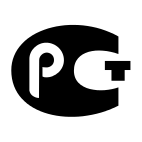 АЗнак обращения на рынке Российской Федерации2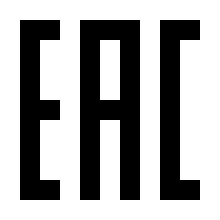 БЗнак соответствия при обязательной сертификации в Российской Федерации3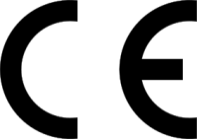 ВЗнак соответствия техническим регламентам Таможенного Союза ЕврАзЭС4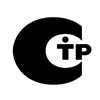 ГЗнак соответствия требованиям директив стран Европейского Союза12341Вредные AУсловия труда, при которых на работника не воздействуют опасные и вредные производственные факторы2ОпасныеБУсловия труда, при которых на работника воздействуют вредные производственные факторы, в пределах предельно-допустимых уровней3ОптимальныеВУсловия труда, при которых уровни воздействия вредных и опасных производственных факторов превышают ПДУ4ДопустимыеГУсловия труда, при которых на работника воздействуют вредные и опасные производственные факторы, которые в течение рабочего дня представляют угрозу жизни работника12341Первоначальная стоимостьАСтоимость основных фондов в момент прекращения их функционирования2Восстановительная стоимостьБСкладывается из цены на оборудование, затрат на транспорт и монтаж3Остаточная стоимостьВПоказывает, во сколько обошлось бы создание действующих основных фондов на момент переоценки с учётом морального износа4Ликвидационная стоимостьГПолная первоначальная стоимость за вычетом износа1234МагнитныйВыявление дефектов под действием ультрафиолетовых лучейУльтразвуковойОбнаружение дефектов с помощью ультразвукаРентгеновскийИспользование электромагнитной индукцииЛюминесцентный Ослабление лучей при прохождении через веществоВихретоковыйВыявление полей рассеянияНаконечник –стальной закаленный шарик, диаметр 10 , 5 или 2,5мм.Нагрузка  от 5000 Н  до 30000 НРоквелл, Шкала СНаконечник – четырехгранная алмазная пирамида. Нагрузка  от 10 Н  до  1000 НБринелльНаконечник – алмазный конус. Общая нагрузка – 1500 НРоквелл, Шкала ВНаконечник –стальной закаленный шарик, диаметр 1,58 мм. Общая  нагрузка – 1000 НВиккерс(NH4)2SА) первая аналитическая группаH2S в присутствии HClБ) вторая аналитическая группа(NH4)2CO4В) третья аналитическая группанет группового реактиваГ) четвертая аналитическая группаБюреткиПипеткиМерные колбыМерные цилиндрыЭксикаторы БюксыСтеклянные стаканы с пришлифованной крышкой для взвешивания жидкостей и нестойких на воздухе твёрдых веществ Приборы для охлаждения до комнатной температуры нагретых или прокалённых веществ, а также посуды Посуда  для точного отмеривания небольших объёмов исследуемых или стандартных растворовПосуда для отмеривания вспомогательных растворов, объёмы которых не учитывают при вычислении результатов анализаПосуда с длинным узким горлышком,  на котором нанесена круговая метка, для измерения объёмов и приготовления растворов точной концентрацииСтеклянные трубки, калиброванные  на кубические сантиметры и их десятые доли с нулевым делением вверху, для точного измерения небольших объёмов жидкости и для титрования1. Органическая массаА) углерод, водород, кислород, азот, сера, зола, влага2. Рабочее топливоБ) углерод, водород, кислород, азот, сера, зола3. Сухая массаВ) углерод, водород, кислород, азот, сера4. Горючая массаГ) углерод, водород, кислород, азоткаменный угольА. естественное газообразное топливодоменный газБ. искусственное жидкое топливокеросинВ. искусственное твердое топливоприродный газГ. естественное жидкое топливококсД. искусственное газообразное топливонефтьЕ. естественное твердое топливо№ пробыМассовая доля элементов, %Массовая доля элементов, %Массовая доля элементов, %Массовая доля элементов, %Массовая доля элементов, %Массовая доля элементов, %Массовая доля элементов, %Массовая доля элементов, %Массовая доля элементов, %Массовая доля элементов, %Массовая доля элементов, %Бал-лы№ пробыCSiMnCrNiPSTiCuMoAlБал-лыОбразец №1Бал-лыЗаключениеМарка сплава Марка сплава Марка сплава Марка сплава Марка сплава Марка сплава Марка сплава Марка сплава Марка сплава Марка сплава Марка сплава ЗаключениеКлассификация сплава  по химическому составуКлассификация сплава  по химическому составуКлассификация сплава  по химическому составуКлассификация сплава  по химическому составуКлассификация сплава  по химическому составуКлассификация сплава  по химическому составуКлассификация сплава  по химическому составуКлассификация сплава  по химическому составуКлассификация сплава  по химическому составуКлассификация сплава  по химическому составуКлассификация сплава  по химическому составуЗаключениеКлассификация сплава  по содержанию углерода Классификация сплава  по содержанию углерода Классификация сплава  по содержанию углерода Классификация сплава  по содержанию углерода Классификация сплава  по содержанию углерода Классификация сплава  по содержанию углерода Классификация сплава  по содержанию углерода Классификация сплава  по содержанию углерода Классификация сплава  по содержанию углерода Классификация сплава  по содержанию углерода Классификация сплава  по содержанию углерода ЗаключениеКлассификация сплава  по равновесной структуре Классификация сплава  по равновесной структуре Классификация сплава  по равновесной структуре Классификация сплава  по равновесной структуре Классификация сплава  по равновесной структуре Классификация сплава  по равновесной структуре Классификация сплава  по равновесной структуре Классификация сплава  по равновесной структуре Классификация сплава  по равновесной структуре Классификация сплава  по равновесной структуре Классификация сплава  по равновесной структуре ЗаключениеКлассификация сплава  по качеству Классификация сплава  по качеству Классификация сплава  по качеству Классификация сплава  по качеству Классификация сплава  по качеству Классификация сплава  по качеству Классификация сплава  по качеству Классификация сплава  по качеству Классификация сплава  по качеству Классификация сплава  по качеству Классификация сплава  по качеству ЗаключениеКлассификация сплава  по назначению:Классификация сплава  по назначению:Классификация сплава  по назначению:Классификация сплава  по назначению:Классификация сплава  по назначению:Классификация сплава  по назначению:Классификация сплава  по назначению:Классификация сплава  по назначению:Классификация сплава  по назначению:Классификация сплава  по назначению:Классификация сплава  по назначению:ЗаключениеПрименение:Применение:Применение:Применение:Применение:Применение:Применение:Применение:Применение:Применение:Применение:Всего:Всего:Всего:Всего:Всего:Всего:Всего:Всего:Всего:Всего:Всего:№ пробыМассовая доля элементов, %Массовая доля элементов, %Массовая доля элементов, %Массовая доля элементов, %Массовая доля элементов, %Массовая доля элементов, %Массовая доля элементов, %Массовая доля элементов, %Массовая доля элементов, %Массовая доля элементов, %Массовая доля элементов, %Массовая доля элементов, %Баллы№ пробыCuFeSnPbZnSbNiMnALSiPSБаллыОбразец №2БаллыЗаключениеМарка сплава:Марка сплава:Марка сплава:Марка сплава:Марка сплава:Марка сплава:Марка сплава:Марка сплава:Марка сплава:Марка сплава:Марка сплава:Марка сплава:ЗаключениеХарактеристика сплава по химическому составу: Характеристика сплава по химическому составу: Характеристика сплава по химическому составу: Характеристика сплава по химическому составу: Характеристика сплава по химическому составу: Характеристика сплава по химическому составу: Характеристика сплава по химическому составу: Характеристика сплава по химическому составу: Характеристика сплава по химическому составу: Характеристика сплава по химическому составу: Характеристика сплава по химическому составу: Характеристика сплава по химическому составу: Заключение Характеристика сплава по технологическим свойствам:  Характеристика сплава по технологическим свойствам:  Характеристика сплава по технологическим свойствам:  Характеристика сплава по технологическим свойствам:  Характеристика сплава по технологическим свойствам:  Характеристика сплава по технологическим свойствам:  Характеристика сплава по технологическим свойствам:  Характеристика сплава по технологическим свойствам:  Характеристика сплава по технологическим свойствам:  Характеристика сплава по технологическим свойствам:  Характеристика сплава по технологическим свойствам:  Характеристика сплава по технологическим свойствам: ЗаключениеВлияние легирующих элементов:Влияние легирующих элементов:Влияние легирующих элементов:Влияние легирующих элементов:Влияние легирующих элементов:Влияние легирующих элементов:Влияние легирующих элементов:Влияние легирующих элементов:Влияние легирующих элементов:Влияние легирующих элементов:Влияние легирующих элементов:Влияние легирующих элементов:ЗаключениеПрименение: Применение: Применение: Применение: Применение: Применение: Применение: Применение: Применение: Применение: Применение: Применение: Всего:Всего:Всего:Всего:Всего:Всего:Всего:Всего:Всего:Всего:Всего:Всего:№ пробыЭскиз микроструктуры Увеличение x100Эскиз микроструктуры Увеличение x100Образец №3(стальной образец)(стальной образец)ЗаключениеБаллыЗаключениеСтруктурные составляющиеЗаключениеВид материала: ЗаключениеРавновесная структура: ЗаключениеВсего№ пробыЭскиз микроструктуры Увеличение x500Эскиз микроструктуры Увеличение x500Образец №4(бронзовый образец)(бронзовый образец)ЗаключениеБаллыЗаключениеСтруктурные составляющиеЗаключениеВид материала: ЗаключениеОпределить количество фаз:ЗаключениеВсего№ пробыЭскиз микроструктуры Эскиз микроструктуры Эскиз микроструктуры № пробыУвеличение x100Увеличение x500Увеличение x500Образец № 5(микроструктура образца №n)(микроструктура образца №n)(микроструктура образца №n)Заключение БаллыЗаключение Структурные составляющиеСтруктурные составляющиеЗаключение Вид дефекта Вид дефекта Заключение Способы предупреждения и устранения: Способы предупреждения и устранения: Заключение ВсегоВсего№ пробыЭскиз микроструктуры Эскиз микроструктуры Эскиз микроструктуры № пробыУвеличение x100Увеличение x500Увеличение x500Образец № 6(микроструктура образца №m)(микроструктура образца №m)(микроструктура образца №m)БаллыСтруктурные составляющиеСтруктурные составляющиеВид дефекта Вид дефекта Способы предупреждения и устранения: Способы предупреждения и устранения: ВсегоВсегоПараметрыПоказательБаллыСредняя твердость с 3-х замеров, НВПредел прочности В, МПа Заключение о соответствии образца заявленным механическим свойствамВсего:Всего:   Р А С Ч Е Т   Р А С Ч Е Т   Р А С Ч Е Т   Р А С Ч Е Т   Р А С Ч Е Т   Р А С Ч Е Т   Р А С Ч Е Т   Р А С Ч Е Т   Р А С Ч Е Т   Р А С Ч Е Т   Р А С Ч Е Т   Р А С Ч Е Т   Р А С Ч Е Т   Р А С Ч Е Т   Р А С Ч Е Т   Р А С Ч Е Т   Р А С Ч Е Т   Р А С Ч Е Т   Р А С Ч Е Т   Р А С Ч Е Т   Р А С Ч Е Т   Р А С Ч Е Т   Р А С Ч Е ТНаименование материаловХим.составХим.составХим.составХим.составХим.составХим.составХим.составХим.составСостав на 1 тнСостав на 1 тн% содержание элементов в стали% содержание элементов в стали% содержание элементов в стали% содержание элементов в стали% содержание элементов в стали% содержание элементов в стали% содержание элементов в стали% содержание элементов в стали% содержание элементов в сталиНаименование материаловCMnSiCrVMoTiNiNiCuCuкг%CMnSiCrVMoTiNiCuЛом стальной 1А,2А после "КИПа"0,10,20,10,05733Ферромарганец в/у ФМп706,5681,52,4205Феррохром низкоугл ФХ0100,51,56519,5Ферросилиций ФС454515,5Ферросиликомарганец МпС17Р102,4671721,8Ферромолибден ФМо60-25816Ферротитан ФТи303047Феррованадий ФМо60508Медь катодная М2,М399,599,53Никель Н398,698,63ИТОГО:1071,8100Угар%1020601551070С учетом угараХим.состав ГОСТ 1,2-1,410,0-120,61,4-2,00,3-0,40,8-0,90,4-0,5<0,5<0,3Содержание элемен.=Хим.состав% х Состав% / 100Содержание элемен.=Хим.состав% х Состав% / 100Содержание элемен.=Хим.состав% х Состав% / 100Содержание элемен.=Хим.состав% х Состав% / 100Содержание элемен.=Хим.состав% х Состав% / 100Содержание элемен.=Хим.состав% х Состав% / 100Содержание элемен.=Хим.состав% х Состав% / 100Содержание элемен.=Хим.состав% х Состав% / 100Содержание элемен.=Хим.состав% х Состав% / 100Содержание элемен.=Хим.состав% х Состав% / 100   Р А С Ч Е Т   Р А С Ч Е Т   Р А С Ч Е Т   Р А С Ч Е Т   Р А С Ч Е Т   Р А С Ч Е Т   Р А С Ч Е Т   Р А С Ч Е Т   Р А С Ч Е Т   Р А С Ч Е Т   Р А С Ч Е Т   Р А С Ч Е Т   Р А С Ч Е Т   Р А С Ч Е ТНаименование материаловХим.составХим.составХим.составХим.составХим.составСостав на 1 тнСостав на 1 тн% содержание элементов в стали% содержание элементов в стали% содержание элементов в стали% содержание элементов в стали% содержание элементов в сталиПримечаниеНаименование материаловCMnSiCrNiкг%CMnSiCrNiПримечаниеЛом стальной 1А,2А0,520,450,04244,9Лом чугунный 17А3,400,802,00Чугун передельный ПЛ1,ПЛ24,500,050,72153Ферромарганец в/у ФМп706,5066,001,505Феррохром н/у ФХ010,ФХ0500,501,7465,00180,3Феррохром в/у ФХ650А6,501,7265,00206Ферросилиций ФС4545,000Никель99,0015,4Медь Модиф.Возврат2,700,700,5025,001,80263,4ИТОГО:1068100Угар%5202012С учетом угараСодержание по РТМ28-612,5-2,80,5-0,80,4-0,725-281,5-3,0Содержание элемен.=Хим.состав% х Состав% / 100Содержание элемен.=Хим.состав% х Состав% / 100Содержание элемен.=Хим.состав% х Состав% / 100Содержание элемен.=Хим.состав% х Состав% / 100Содержание элемен.=Хим.состав% х Состав% / 100Содержание элемен.=Хим.состав% х Состав% / 100Содержание элемен.=Хим.состав% х Состав% / 100Содержание элемен.=Хим.состав% х Состав% / 100Содержание элемен.=Хим.состав% х Состав% / 100Содержание элемен.=Хим.состав% х Состав% / 100Содержание элемен.=Хим.состав% х Состав% / 100Содержание элемен.=Хим.состав% х Состав% / 100Содержание элемен.=Хим.состав% х Состав% / 100Содержание элемен.=Хим.состав% х Состав% / 100Соед-еCuPbZnFeSO2SiO2СаОMgOAl2O3AgAuReпрочиеВсегоCu2SPbSZnSFeSFe3O4SiO2СаОMgOAl2O3Ag Au ReпрочиеИтогоСоед-еCuPbZnFeSO2SiO2СаОMgOAl2O3СО2Н2ОAgПрочиеВсегоCuFeS22PbOFe2O3ZnOFe2O3FeS2Fe2O33Н2ОAl2O32SiO22Н2ОSiO2СаСО3MgСO3AgПрочиеИтогоСоединениеCuFeSO2SiO2Al2O3СаОAgПрочиеВсегоCuCu2SFeS2FeOSiO2Fe3O4Al2O3СаОAgПрочиеИтогоСоединениеCuPbZnFeSO2SiO2Al2O3СаОMgOПрочиеВсегоCu2S2PbOSiO22ZnOSiO2FeSFe3O42FeOSiO2SiO2Al2O3СаОMgOПрочиеИтогоНаименование материаловНаименование материаловХим.составХим.составХим.составСостав на 1 тнСостав на 1 тн% содержание элементов в стали% содержание элементов в стали% содержание элементов в сталиНаименование материаловНаименование материаловCMnSiкг%CMnSiЛом стальной 1А,2А Лом стальной 1А,2А 0,80,450,035Чугун передельный ПЛ1,ПЛ2Чугун передельный ПЛ1,ПЛ24,00,750,7Ферромарганец в/у ФМп70Ферромарганец в/у ФМп706,5661,5Ферросилиций ФС45Ферросилиций ФС4545ВозвратВозврат0,320,450,31ИТОГО:ИТОГО:100Угар%Угар%503060С учетом угараС учетом угараХим.состав по ГОСТ 977-88Хим.состав по ГОСТ 977-880,32-0,40,45-0,90,2-0,52Алюминий АВ 97-92-1,0 кг Силикокальций СК 10;25-1,5 кгАлюминий АВ 97-92-1,0 кг Силикокальций СК 10;25-1,5 кгАлюминий АВ 97-92-1,0 кг Силикокальций СК 10;25-1,5 кгСодержание элемен.=Хим.состав% х Состав% / 100Содержание элемен.=Хим.состав% х Состав% / 100Содержание элемен.=Хим.состав% х Состав% / 100Содержание элемен.=Хим.состав% х Состав% / 100Содержание элемен.=Хим.состав% х Состав% / 100Содержание элемен.=Хим.состав% х Состав% / 100Содержание элемен.=Хим.состав% х Состав% / 100Алюминий АВ 97-92-1,0 кг Силикокальций СК 10;25-1,5 кгАлюминий АВ 97-92-1,0 кг Силикокальций СК 10;25-1,5 кгАлюминий АВ 97-92-1,0 кг Силикокальций СК 10;25-1,5 кгСодержание элемен.=Хим.состав% х Состав% / 100Содержание элемен.=Хим.состав% х Состав% / 100Содержание элемен.=Хим.состав% х Состав% / 100Содержание элемен.=Хим.состав% х Состав% / 100Содержание элемен.=Хим.состав% х Состав% / 100Содержание элемен.=Хим.состав% х Состав% / 100Содержание элемен.=Хим.состав% х Состав% / 100Р А С Х О ДР А С Х О ДР А С Х О ДР А С Х О ДР А С Х О ДР А С Х О ДР А С Х О ДР А С Х О ДР А С Х О ДР А С Х О Дшихтовых материалов с перерасчетом ферросплавов по чистым элементамшихтовых материалов с перерасчетом ферросплавов по чистым элементамшихтовых материалов с перерасчетом ферросплавов по чистым элементамшихтовых материалов с перерасчетом ферросплавов по чистым элементамшихтовых материалов с перерасчетом ферросплавов по чистым элементамшихтовых материалов с перерасчетом ферросплавов по чистым элементамшихтовых материалов с перерасчетом ферросплавов по чистым элементамшихтовых материалов с перерасчетом ферросплавов по чистым элементамшихтовых материалов с перерасчетом ферросплавов по чистым элементамшихтовых материалов с перерасчетом ферросплавов по чистым элементам№НаименованиеНаименованиеНаименованиеНаименованиеНаименованиеНаименованиеНаименованиеНорма по расчету,кгНорма по расчету,кг1Металлошихта,всего10721072в т.ч.лом стальной А1,А2в т.ч.лом стальной А1,А2672672Чугун передельный ПЛ1,ПЛ2Чугун передельный ПЛ1,ПЛ200Возврат собственного производстваВозврат собственного производстваВозврат собственного производства378378Ферросплавы:2222Технологическая операцияНазначение операцииОборудование для обеспечения технологического процесса 
Вид контроляНазначение контроляВозможные дефекты и пути их устранения №п/пНомер участника, полученный при жеребьевкеОценка в баллах за выполнение тестового задания  №1 в соответствии с №№ задач№п/пНомер участника, полученный при жеребьевкеОценка в баллах за выполнение задания № 2в соответствии с №№ задачОценка в баллах за выполнение задания № 2в соответствии с №№ задачСуммарная оценка в баллах №п/пНомер участника, полученный при жеребьевке1.2.11.2.2Суммарная оценка в баллах №п/пНомер участника, полученный при жеребьевкеОценка в баллах за выполнение задания № 3в соответствии с №№ задачОценка в баллах за выполнение задания № 3в соответствии с №№ задачСуммарная оценка в баллах №п/пНомер участника, полученный при жеребьевке1.3.11.3.2Суммарная оценка в баллах №п/пНомер участника, полученный при жеребьевкеОценка в баллах за выполнение комплексного задания I уровня в соответствии с №№ заданийОценка в баллах за выполнение комплексного задания I уровня в соответствии с №№ заданийОценка в баллах за выполнение комплексного задания I уровня в соответствии с №№ заданийСуммарная оценка в баллах №п/пНомер участника, полученный при жеребьевке1.11.21.3Суммарная оценка в баллах №п/пНомер участника, полученный при жеребьевкеОценка в баллах за выполнение комплексного задания  II уровня в соответствии с №№ заданийОценка в баллах за выполнение комплексного задания  II уровня в соответствии с №№ заданийОценка в баллах за выполнение комплексного задания  II уровня в соответствии с №№ заданийОценка в баллах за выполнение комплексного задания  II уровня в соответствии с №№ заданийОценка в баллах за выполнение комплексного задания  II уровня в соответствии с №№ заданийОценка в баллах за выполнение комплексного задания  II уровня в соответствии с №№ заданийОценка в баллах за выполнение комплексного задания  II уровня в соответствии с №№ заданийОценка в баллах за выполнение комплексного задания  II уровня в соответствии с №№ заданийОценка в баллах за выполнение комплексного задания  II уровня в соответствии с №№ заданийОценка в баллах за выполнение комплексного задания  II уровня в соответствии с №№ заданийСуммарная оценка в баллах №п/пНомер участника, полученный при жеребьевкеИнвариантная часть заданияИнвариантная часть заданияИнвариантная часть заданияИнвариантная часть заданияИнвариантная часть заданияИнвариантная часть заданияИнвариантная часть заданияИнвариантная часть заданияВариативная часть заданияВариативная часть заданияСуммарная оценка в баллах 2.1.12.1.22.1.32.1.42.1.52.1.62.1.72.1.82.2.12.2.2№п/пНомер участника,полученный при жеребьевкеФамилия, имя, отчество участникаНаименование субъекта Российской Федерации и образовательной организацииНаименование субъекта Российской Федерации и образовательной организацииОценка результатов выполнения профессионального комплексного заданияв баллахОценка результатов выполнения профессионального комплексного заданияв баллахОценка результатов выполнения профессионального комплексного заданияв баллахИтоговая оценка выполнения профессионального комплексного заданияЗанятоеместо№п/пНомер участника,полученный при жеребьевкеФамилия, имя, отчество участникаНаименование субъекта Российской Федерации и образовательной организацииНаименование субъекта Российской Федерации и образовательной организацииСуммарная оценка за выполнение заданийI уровняСуммарная оценка за выполнение заданийII уровняСуммарная оценка за выполнение заданийII уровняИтоговая оценка выполнения профессионального комплексного заданияЗанятоеместо123445661011Председатель рабочей группыПредседатель рабочей группыПредседатель рабочей группыПредседатель рабочей группыПредседатель рабочей группы________________________________подпись________________________________подпись________________________________подпись________________________________________фамилия, инициалы________________________________________фамилия, инициалы________________________________________фамилия, инициалы________________________________________фамилия, инициалыПредседатель жюриПредседатель жюриПредседатель жюриПредседатель жюриПредседатель жюри________________________________подпись________________________________подпись________________________________подпись________________________________________фамилия, инициалы________________________________________фамилия, инициалы________________________________________фамилия, инициалы________________________________________фамилия, инициалыЧлены жюри:Члены жюри:Члены жюри:Члены жюри:Члены жюри:________________________________подпись________________________________подпись________________________________подпись________________________________________фамилия, инициалы________________________________________фамилия, инициалы________________________________________фамилия, инициалы________________________________________фамилия, инициалы